ФГБУ «Арктический и антарктический научно-исследовательский институт»МЦД МЛИнформационные материалы по мониторингу морского ледяного покрова Арктики и Южного Океана на основе данных ледового картирования и пассивного микроволнового зондирования SSMR-SSM/I-SSMIS-AMSR204.07.2016 - 13.07.2016Контактная информация: лаб. МЦДМЛ ААНИИ, тел. +7(812)337-3149, эл.почта: vms@aari.aq Адрес в сети Интернет: http://wdc.aari.ru/datasets/d0042/  СодержаниеСеверное Полушарие	3Рисунок 1а – Обзорная ледовая карта СЛО и повторяемость кромки за текущую неделю .	3Рисунок 1б – Положение кромки льда и зон разреженных и сплоченных льдов СЛО за последний доступный срок на основе ледового анализа НЛЦ США  	4Рисунок 2 – Обзорная ледовая карта СЛО за текущую неделю и аналогичные периоды 2007-2014 гг.	5Рисунок 3 – Поля распределения средневзвешенной толщины льда на основе совместной модели морского льда – океана ACNFS за текущие сутки и 2010-2015 гг.	6Таблица 1 – Динамика изменения значений ледовитости для акваторий Северной полярной области за текущую неделю по данным наблюдений SSMR-SSM/I-SSMIS	7Таблица 2 - Медианные значения ледовитости для Северной полярной области и 3-х меридиональных секторов за текущие 30 и 7-дневные интервалы и её аномалии от 2011-2015 гг. и интервалов 2006-2016 гг. и 1978-2016 гг. по данным наблюдений SSMR-SSM/I-SSMIS	7Таблица 3 – Экстремальные и средние значения ледовитости для Северной полярной области и 3 меридиональных секторов за текущий 7-дневный интервал по данным наблюдений SSMR-SSM/I-SSMIS, алгоритм NASATEAM	8Рисунок 4 – Ежедневные оценки сезонного хода ледовитости для Северной Полярной Области и её трех меридиональных секторов за период с 26.10.1978 по текущий момент времени по годам.	9Рисунок 5 – Медианные распределения сплоченности льда за текущие 7 и 30 дневные интервалы времени и её разности относительно медианного распределения за те же промежутки за 1978-2016 и 2006-2016гг. на основе расчетов по данным SSMR-SSM/I-SSMIS,алгоритм NASATEAM .	11Южный океан	12Рисунок 6а – Ледовая карта Южного Океана за последний доступный срок (окраска по общей сплоченности	12Рисунок 6б – Ледовая карта Южного Океана за последний доступный срок на (окраска по наиболее старому возрасту) 	13Рисунок 6в – Положение кромки льда и зон разреженных и сплоченных льдов Южного Океана за последний доступный срок на основе ледового анализа НЛЦ США 	14Рисунок 7 – Ежедневные оценки сезонного хода ледовитости Южного Океана и его трёх меридиональных секторов за период с 26.10.1978 по текущий момент времени по годам 	15Рисунок 8 – Медианные распределения общей сплоченности льда за текущие 7 и 30 дневные интервалы времени и её разности относительно медианного распределения за те же промежутки за периоды 1978-2016 и 2006-2016 гг. на основе расчетов по данным SSMR-SSM/I-SSMIS	15Таблица 4 – Динамика изменения значений ледовитости для акваторий Южного океана за текущий 7-дневный интервал  по данным наблюдений SSMR-SSM/I-SSMIS	16Таблица 5 - Медианные значения ледовитости для Южного океана и 3 меридиональных секторов за текущие 30 и 7-дневные интервалы и её аномалии от 2011-2015 гг. и интервалов 2006-2016 гг. и 1978-2016 гг. по данным наблюдений SSMR-SSM/I-SSMIS, алгоритм NASATEAM………	16Таблица 6 – Экстремальные и средние значения ледовитости для Южного океана и 3 меридиональных секторов за текущий 7-дневный интервал по данным наблюдений SSMR-SSM/I-SSMIS, алгоритм NASATEAM	16Приложение 1 – Статистические значения ледовитостей по отдельным акваториям Северной Полярной Области и Южного океана	17Таблица 7 – Средние, аномалии среднего и экстремальные значения ледовитостей для Северной полярной области и её отдельных акваторий за текущие 7 и 30 дневные промежутки времени по данным наблюдений SSMR-SSM/I-SSMIS, алгоритм NASATEAM за период 1978-2016 гг.	17Таблица 8 – Средние, аномалии среднего и экстремальные значения ледовитостей для Южного океана и его отдельных акваторий за текущие 7 и 30 дневные интервалы времени по данным наблюдений SSMR-SSM/I-SSMIS, алгоритм NASATEAM за период 1978-2016 гг.	19Таблица 9 – Динамика изменения значений ледовитости для акваторий Северной полярной области и Южного океана за текущую неделю по данным наблюдений SSMIS	21Характеристика исходного материала и методика расчетов	22Северное Полушарие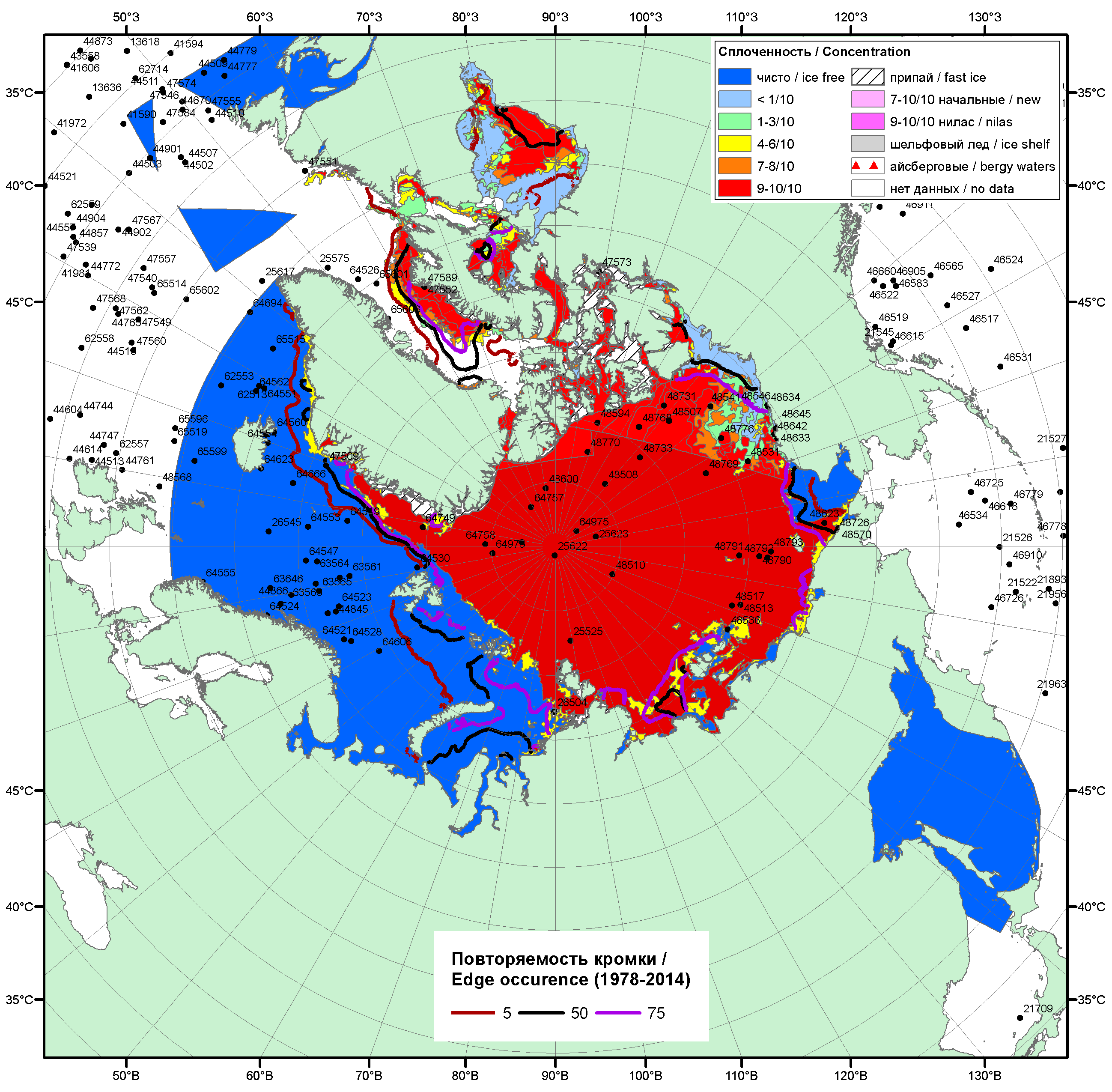 Рисунок 1а – Обзорная ледовая карта СЛО за 04.07 - 12.07.2016 г. на основе ледового анализа ААНИИ (12.07), НИЦ Планета (Охотское море, 11.07), Канадской ледовой службы (04.07), положение метеорологический дрейфующих буев IABP и Argos на 14.07.2016T1200+00 и повторяемость кромки за 11-15.07 за период 1979-2014 гг. по наблюдениям SSMR-SSM/I-SSMIS (алгоритм NASATEAM).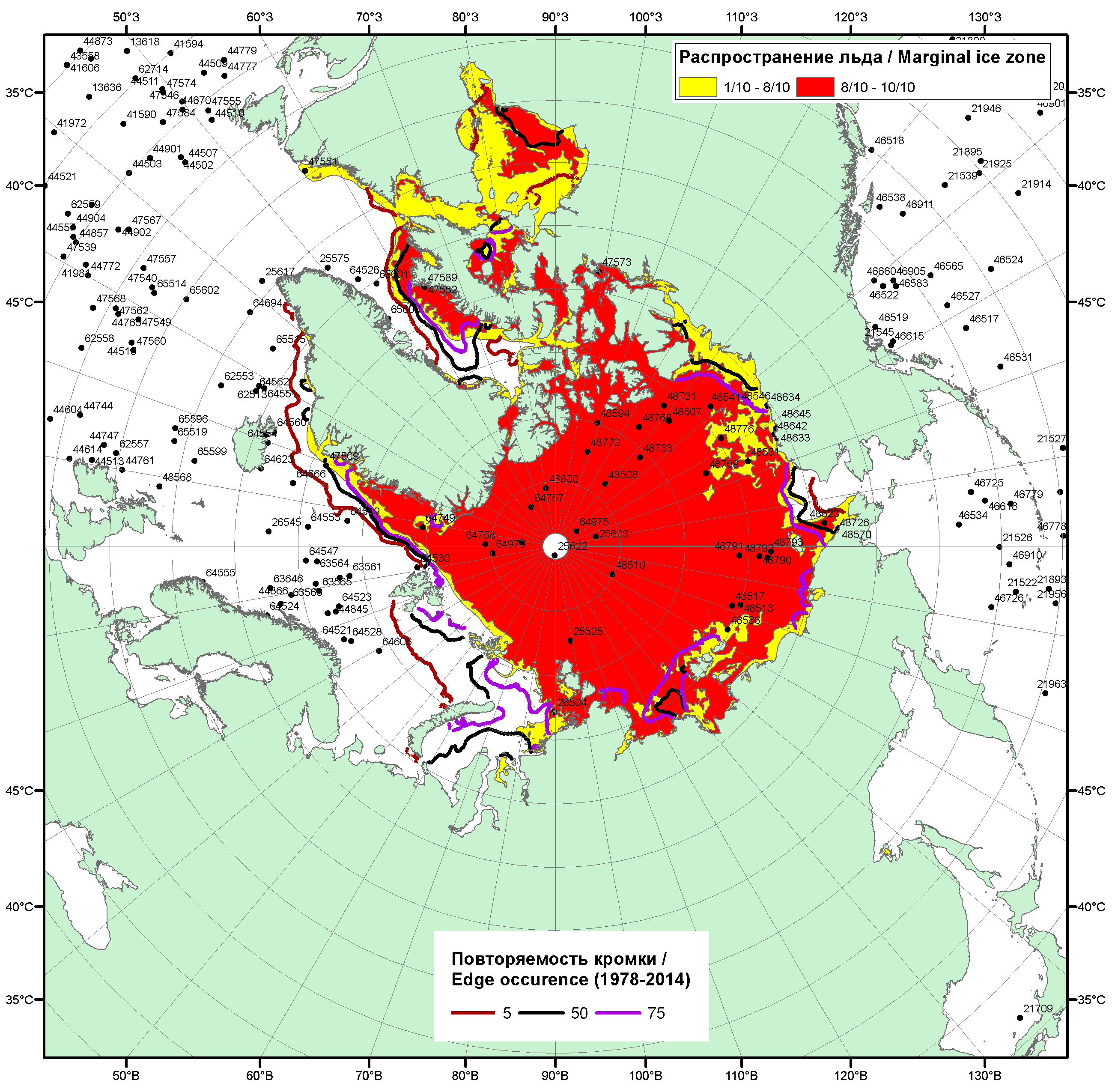 Рисунок 1б – Положение кромки льда и зон разреженных (<8/10) и сплоченных (≥8/10) льдов СЛО за 13.07.2016 г. на основе ледового анализа Национального Ледового Центра США, положение метеорологический дрейфующих буев IABP и Argos на 14.07.2016T1200+00 и повторяемость кромки за 11-15.07 за период 1979-2014 гг. по наблюдениям SSMR-SSM/I-SSMIS (алгоритм NASATEAM)/Рисунок 2 – Обзорная ледовая карта СЛО за 04.07 - 12.07.2016 г. и аналогичные периоды 2007-2015 гг. на основе ледового анализа ААНИИ, Канадской ледовой службы и Национального ледового центра США.Рисунок 3 – Поля распределения средневзвешенной толщины льда на основе совместной модели морского льда – океана ACNFS (HYCOM/NCODA/CICE) 13.07 за 2011-2016 гг. Таблица 1 – Динамика изменения значений ледовитости по сравнению с предыдущей неделей для морей Северной полярной области за 04.07 – 12.07.2016 г. по данным наблюдений SSMR-SSM/I-SSMIS-AMSR2Таблица 2 - Медианные значения ледовитости для Северной полярной области, 3-х меридиональных секторов и моря СМП за текущие 30 и 7-дневные интервалы и её аномалии от 2011-2015 гг. и интервалов 2006-2016 гг. и 1978-2016 гг. по данным наблюдений SSMR-SSM/I-SSMIS-AMSR2, алгоритмы NASATEAM/BOOTSTRAPСеверная полярная областьСектор 45°W-95°E (Гренландское - Карское моря)Сектор 95°E-170°W (моря Лаптевых - Чукотское, Берингово, Охотское)Сектор 170°W-45°W (море Бофорта и Канадская Арктика)Северный Ледовитый океанМоря СМП (моря Карское-Чукотское)Таблица 3 – Экстремальные и средние значения ледовитости для Северной полярной области, 3 меридиональных секторов и моря СМП за текущий 7-дневный интервал по данным наблюдений SSMR-SSM/I-SSMIS-AMSR2, алгоритмы NASATEAM/BOOTSTRAPСеверная полярная областьСектор 45°W-95°E (Гренландское - Карское моря)Сектор 95°E-170°W (моря Лаптевых - Чукотское, Берингово, Охотское)Сектор 170°W-45°W (море Бофорта и Канадская Арктика)Северный Ледовитый океанМоря СМП (моря Карское-Чукотское)Рисунок 4 – Ежедневные оценки сезонного хода ледовитости для Северной Полярной Области и трех меридиональных секторов за период 26.10.1978 - 12.07.2016 по годам на основе расчетов по данным SSMR-SSM/I-SSMIS-AMSR2, алгоритмы NASATEAM/BOOTSTRAP: а) Северная полярная область, б) сектор 45°W-95°E (Гренландское – Карское моря), в) сектор 95°E-170°W (моря Лаптевых – Чукотское и Берингово, Охотское), г) сектор 170°W-45°W (море Бофорта и Канадская Арктика), д) Северный Ледовитый океан, е) Северный морской путь (Карское - Чукотское моря).Рисунок 5 – Медианные распределения сплоченности льда за текущие 7 и 30-дневные промежутки и её разности относительно медианного распределения за те же месяца за периоды 1979-2016 (центр) и 2006-2016 гг. (справа) на основе расчетов по данным SSMR-SSM/I-SSMIS-AMSR2, алгоритмы NASATEAM/BOOTSTRAP.Южный океан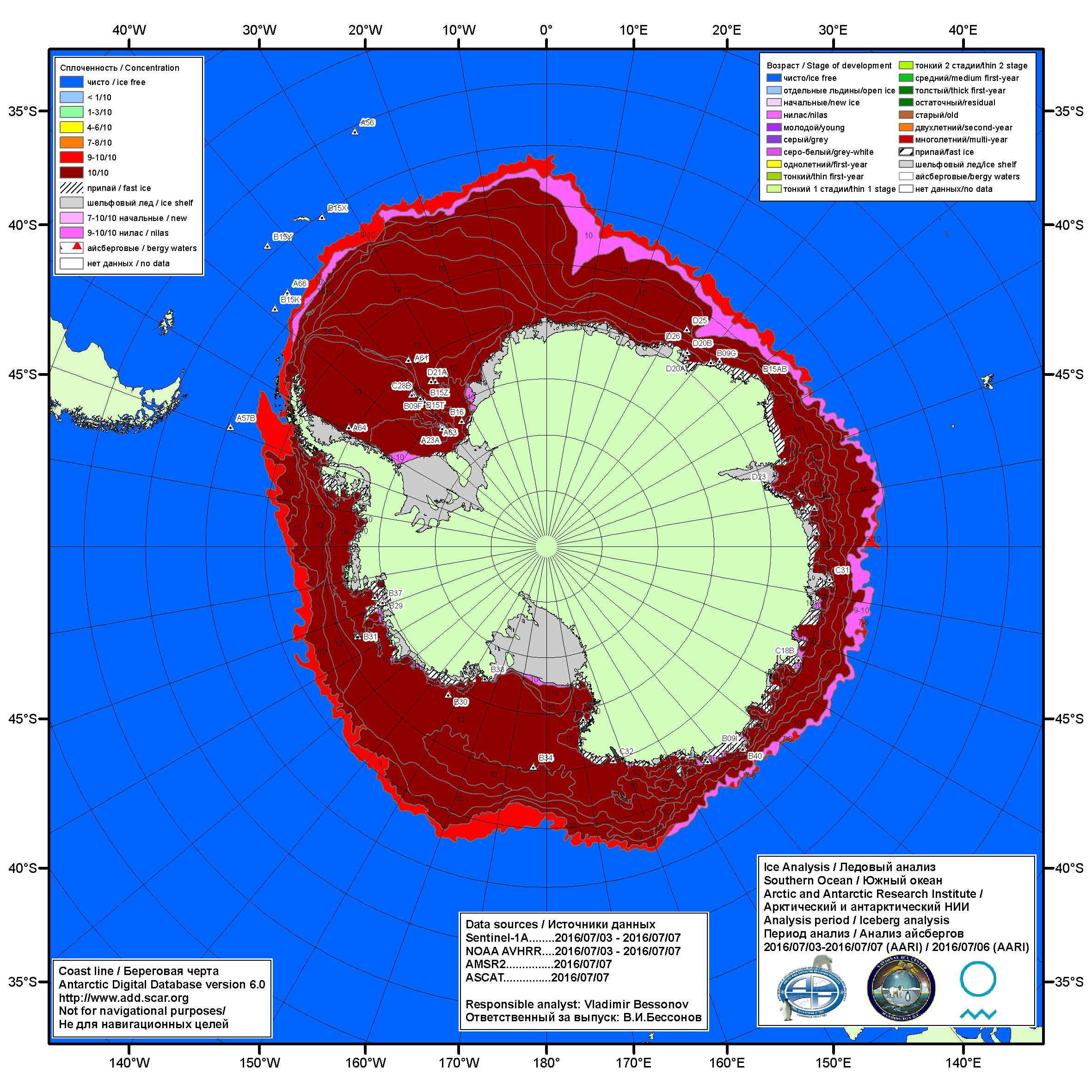 Рисунок 6а – Ледовая карта Южного океана (цветовая окраска по общей сплоченности) и расположение крупных айсбергов на основе информации совместного ледового анализа НЛЦ США, ААНИИ и НМИ (Норвегия) за 07.07.2016.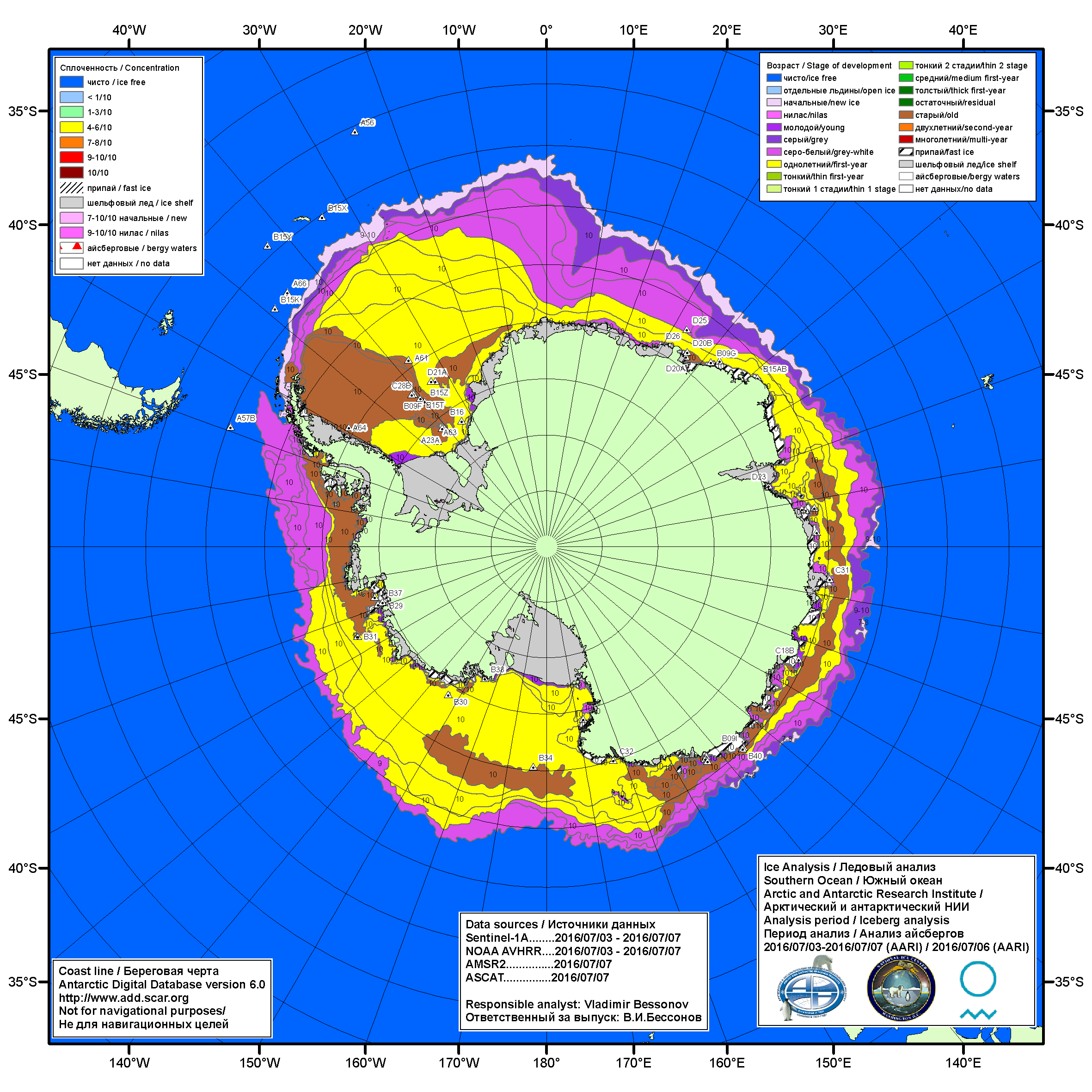 Рисунок 6б – Ледовая карта Южного океана (цветовая окраска по возрасту) и расположение крупных айсбергов на основе информации совместного ледового анализа НЛЦ США, ААНИИ и НМИ (Норвегия) за 07.07.2016.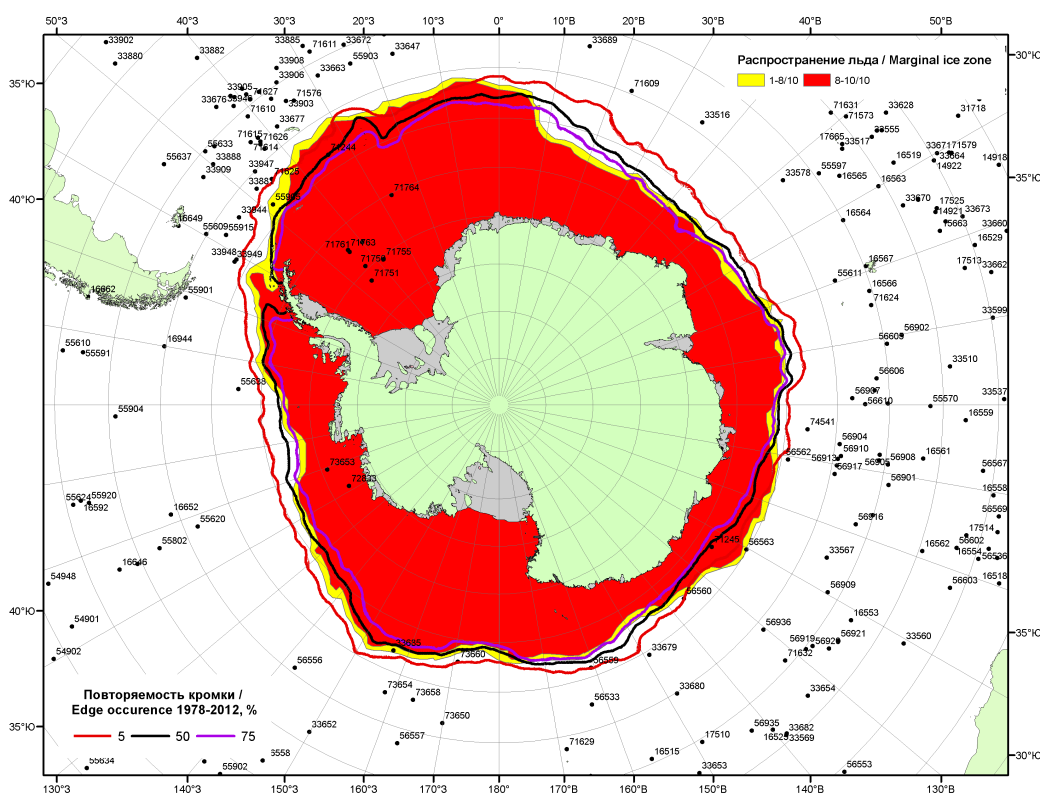 Рисунок 6в – Положение кромки льда и зон разреженных (<8/10) и сплоченных (≥8/10) льдов Южного океана за 13.07.2016 г. на основе ледового анализа Национального Ледового Центра США, положение метеорологический дрейфующих буев IABP и Argos на 14.07.2016T1200+00 и повторяемость кромки за 11-15.07 за период 1979-2014 гг. по наблюдениям SSMR-SSM/I-SSMIS (алгоритм NASATEAM)Рисунок 7 – Ежедневные оценки сезонного хода ледовитости Южного Океана и меридиональных секторов за период 26.10.1978 –12.07.2016 по годам на основе расчетов по данным SSMR-SSM/I-SSMIS-AMSR2, алгоритм NASATEAM/BOOTSTRAP: а) Южный Океан, б) Атлантический сектор (60°W-30°E, море Уэдделла), в) Индоокеанский сектор (30°E-150°E, моря Космонавтов, Содружества, Моусона), г) Тихоокеанский сектор (150°E-60°W, моря Росса, Беллинсгаузена) Рисунок 8 – Медианные распределения общей сплоченности льда за текущие 7 и 30-дневные промежутки (слева) и её разности относительно медианного распределения за тот же месяц за периоды 1978-2016 (центр) и 2006-2016 гг. (справа) на основе расчетов по данным SSMR-SSM/I-SSMIS-AMSR2, алгоритм NASATEAM/BOOTSTRAPТаблица 4 – Динамика изменения значений ледовитости по сравнению с предыдущей неделей для морей Южного океана за 27 июня - 3 июля 2016 г. по данным наблюдений SSMR-SSM/I-SSMISТаблица 5 - Медианные значения ледовитости для Южного океана и 3 меридиональных секторов за текущие 30 и 7-дневные интервалы и её аномалии от 2011-2015 гг. и интервалов 2006-2016 гг. и 1978-2016 гг. по данным наблюдений SSMR-SSM/I-SSMIS-AMSR2, алгоритм NASATEAM/BOOTSTRAPЮжный ОкеанАтлантический сектор (60°W-30°E, море Уэдделла)Индоокеанский сектор (30°E-150°E, моря Космонавтов, Содружества, Моусона)Тихоокеанский сектор (150°E-60°W, моря Росса, Беллинсгаузена)Таблица 6 – Экстремальные значения ледовитости для Южного океана и 3 меридиональных секторов за текущий 7-дневный интервал по данным наблюдений SSMR-SSM/I-SSMIS-AMSR2, алгоритм NASATEAM/BOOTSTRAPЮжный ОкеанАтлантический сектор (60°W-30°E, море Уэдделла)Индоокеанский сектор (30°E-150°E, моря Космонавтов, Содружества, Моусона)Тихоокеанский сектор (150°E-60°W, моря Росса, Беллинсгаузена)Приложение 1 – Статистические значения ледовитостей по отдельным акваториям Северной Полярной Области и Южного океанаТаблица 7 – Средние, аномалии среднего и экстремальные значения ледовитостей для Северной полярной области и её отдельных акваторий за текущие 7-дневный (неделя) и 30-дневный промежутки времени по данным наблюдений SSMR-SSM/I-SSMIS, алгоритм NASATEAM/BOOTSTRAP за период 1978-2016 гг.04-12.0713.06-12.07Таблица 8 – Средние, аномалии среднего и экстремальные значения ледовитостей для Южного океана и его отдельных акваторий за текущие 7-дневный (неделя) и 30-дневный промежутки времени по данным наблюдений SSMR-SSM/I-SSMIS, алгоритм NASATEAM/BOOTSTRAP за период 1978-2016 гг.04-12.0713.06-12.07Таблица 9 – Динамика изменения значений ледовитости по сравнению с предыдущей неделей для морей Северной полярной области и Южного океана за текущий 7-дневный (неделя) промежуток времени по данным наблюдений SSMIS04-12.0704-12.0704-12.0704-12.0704-12.0704-12.0704-12.07Характеристика исходного материала и методика расчетовДля иллюстрации ледовых условий Арктического региона представлены совмещенные региональные карты ААНИИ, ГМЦ России, ледовой службы Германии (BSH), Канадской ледовой службы – КЛС и Национального ледового центра США - НЛЦ. Совмещение карт выполнено путем перекрытия слоев (ААНИИ, слой #1), (региональная карта НЛЦ, слой #1), (ГМЦ России, слой #1), (BSH, слой #1) -> (КЛС, слой #2)  –> (обзорная карта НЛЦ, слой #3). Как результат, карты ААНИИ характеризуют ледовые условия морей Гренландского…Бофорта и Охотского, карты ГМЦ России – Азовского, Каспийского и Белого, карты НЛЦ – Берингова моря, карты BSH – Балтийского карты КЛС - морей Бофорта, Канадского архипелага, Баффина, Девисова пролива, Лабрадор, Св. Лаврентия, а НЛЦ - Арктического Бассейна, Линкольна,  южной части Гренландского моря, а также в летний период – моря Бофорта, Чукотское и Берингово (при этом полный охват карт НЛЦ – вся акватория СЛО и субполярные моря). Для построения совмещенных карт используется архив данных в обменном формате ВМО СИГРИД3 Мирового центра данных по морскому льду (МЦД МЛ). В пределах отдельного срока выборка карт из архива проводилась по критериям близости карт к сроку выпуска карты ААНИИ с максимальным интервалом времени между картами до 7 суток (день недели выпуска карт ААНИИ и ГМЦ России– каждая среда, BSH – каждый понедельник, КЛС – каждый вторник, НЛЦ – 1 раз в 2 недели по вторникам для циркумполярных карт и понедельник – четверг для региональных карт). Для иллюстрации полей толщин льда СЛО использованы ежедневные данные по распределению средневзвешенной толщины льда численной модели ACNFS. Численная модель ACNFS имеет пространственное разрешение 1/12° и является совместной моделью морского льда – океана диагностики и краткосрочного прогнозирования состояния ледяного покрова  всех акваторий Северного полушария севернее 40 с.ш. В модели ACNFS используется ледовый блок CICE (Hunke and Lipscomb, 2008), совмещенный с  моделью океана HYCOM (Metzger et al., 2008, 2010). Атмосферный форсинг включает поля приземных метеопараметров и радиационного баланса поверхности. Исходная ледовая информация, используемая для расчетов по модели, включают данные альтиметра, ТПО, сплоченность, профиля температуры и солёности воды.Для иллюстрации ледовых условий Южного океана, а также Северной Полярной области за последние сутки используются ежедневные циркумполярные ледовые информационные продукты НЛЦ США по оценке расположения кромки льда и ледяных массивов - MIZ (Marginal Ice Zone). Для цветовой окраски карт использован стандарт ВМО (WMO/Td. 1215) для зимнего (по возрасту) и летнего (по общей сплоченности) периодов. Следует также отметить, что в зонах стыковки карт ААНИИ, ГМЦ России, КЛС и НЛЦ наблюдается определенная несогласованность границ и характеристик ледовых зон вследствие ряда различий в ледовых информационных системах подготавливающих служб (карты для Балтийского моря представлены только BSH или ААНИИ). Однако, данная несогласованность несущественна для целей интерпретации ледовых условий в рамках настоящего обзора. Для получения оценок ледовитости (extent) и приведенной ледовитости – площади льда (area) отдельных секторов, морей, частей морей Северной полярной области и Южного океана и климатического положения кромок заданной повторяемости на основе данных спутниковых систем пассивного микроволнового зондирования SSMR-SSM/I-SSMIS-AMSR2 в МЦД МЛ ААНИИ принята следующая технология расчетов:источник данных – архивные (Cavalieri et al., 2008, Meier et al., 2006) и квазиоперативные (Maslanik and Stroeve, 1999) c задержкой 1-2 дня ежедневные матрицы (поля распределения) оценок общей сплоченности Северной (севернее 45° с.ш.) и Южной (южнее 50° с.ш.) Полярных областей на основе обработанных по алгоритму NASATEAM данных многоканальных микроволновых радиометров SSMR-SSM/I-SSMIS ИСЗ NIMBUS-7 и DMSP за период с 26.10.1978 г. по настоящий момент времени, копируемые с сервера НЦДСЛ;источник данных – ежедневные матрицы (поля распределения) оценок общей сплоченности Северной и Южной полярной областей на основе обработанных по алгоритму Bootstrap данных многоканального микроволнового радиометра AMSR2 ИСЗ GCOM-W1(SHIZUKU) за период с 01.07.2012 г. по настоящий момент времени, предоставленные Японским космическим агентством (provided by JAXA);область расчета – Северная и Южная Полярные области и их регионы с использованием масок океан/суша НЦДСЛ (http://nsidc.org/data/polar_stereo/tools_masks.html);границы используемых масок расчета отдельных меридиональных секторов, морей, частей морей Северной полярной области и Южного океана представлены на рисунках П1 – П2, не совпадают с используемыми в НЦДСЛ масками для отдельных акваторий Мирового океана и основаны на номенклатуре ААНИИ для морей Евразийского шельфа (Гренландское - Чукотское), Атласе Северного ледовитого океана (1980) и Атласе океанов (1980) издательства ГУНИО МО.вычислительные особенности расчета – авторское программное обеспечение ААНИИ с сохранением точности расчетов и оценке статистических параметров по гистограмме распределения и свободно-распространяемое программное обеспечение GDAL для векторизации полей климатических параметров;Исходная информация в формате ВМО СИГРИ3 доступна на сервере МЦД МЛ по адресам http://wdc.aari.ru/datasets/d0004 (карты ААНИИ), http://wdc.aari.ru/datasets/d0031 (карты КЛС), http://wdc.aari.ru/datasets/d0032 (карты НЛЦ), ), http://wdc.aari.ru/datasets/d0033  (карты ГМЦ России) и ), http://wdc.aari.ru/datasets/d0035 (карты BSH).   В графическом формате PNG совмещенные карты ААНИИ-КЛС-НЛЦ доступны по адресу http://wdc.aari.ru/datasets/d0040. Результаты расчетов ледовитости Северной, Южной полярных областей, их отдельных меридиональных секторов, морей и частей морей доступны на сервере МЦД МЛ ААНИИ в каталогах соответственно http://wdc.aari.ru/datasets/ssmi/data/north/extent/ и http://wdc.aari.ru/datasets/ssmi/data/south/extent/.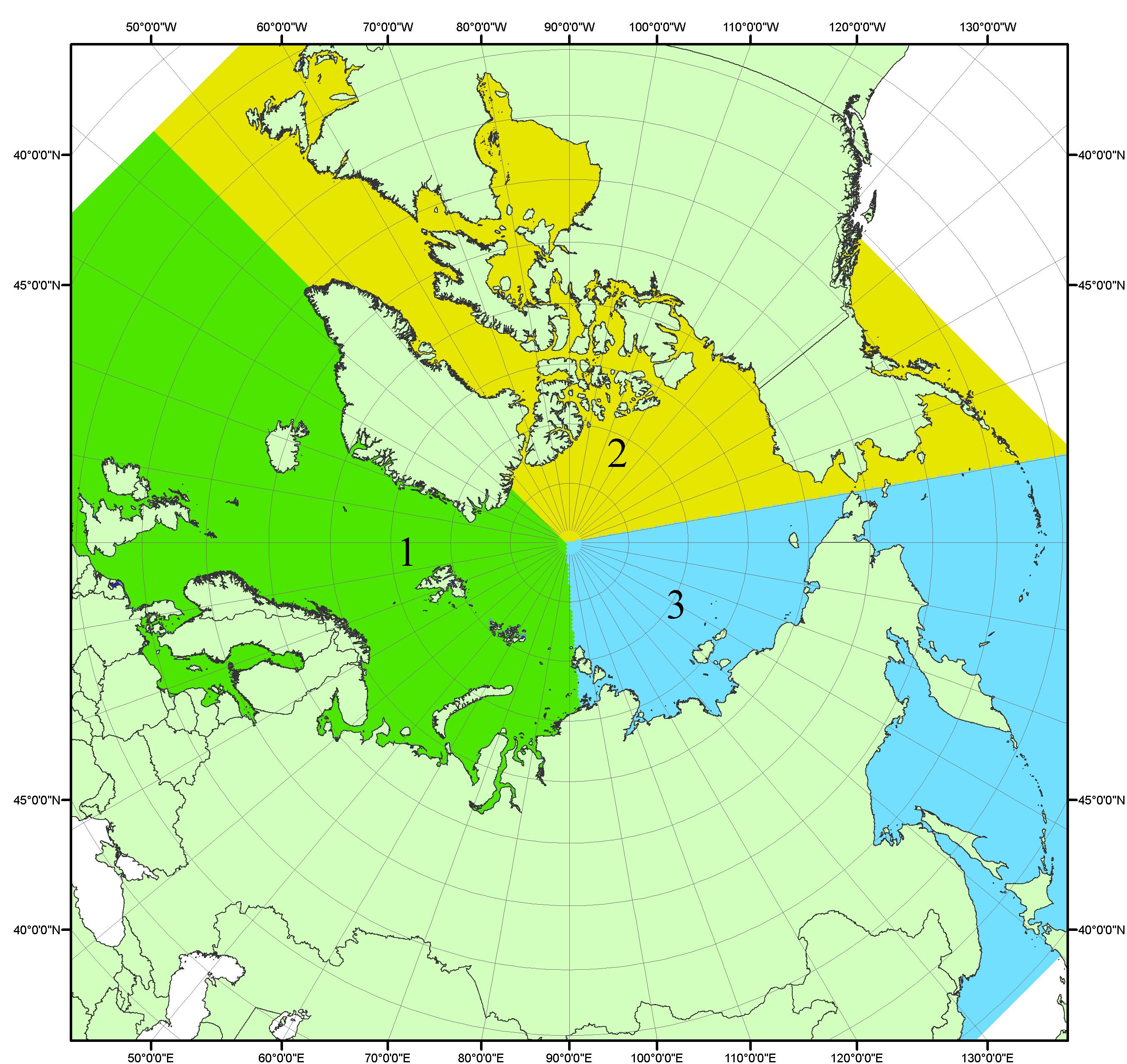 Рисунок П1 – Секторальное деление северной полярной области. 1 - Сектор 45°W-95°E (Гренландское - Карское моря); 2 - Сектор 170°W-45°W (море Бофорта и Канадская Арктика); 3 - Сектор 95°E-170°W (моря Лаптевых - Чукотское, Берингово, Охотское, Японское)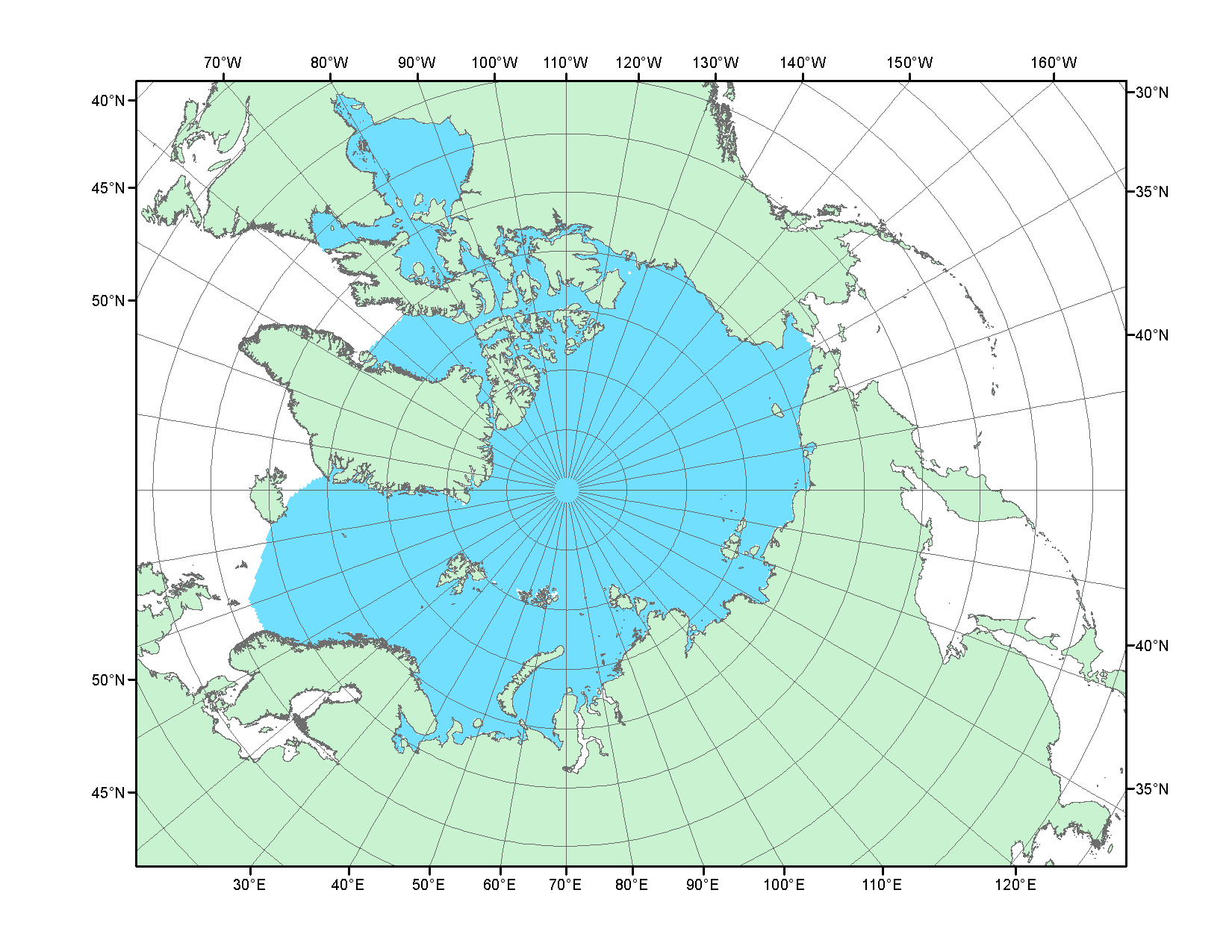 Рисунок П2 – Северный ледовитый океан в официальных границах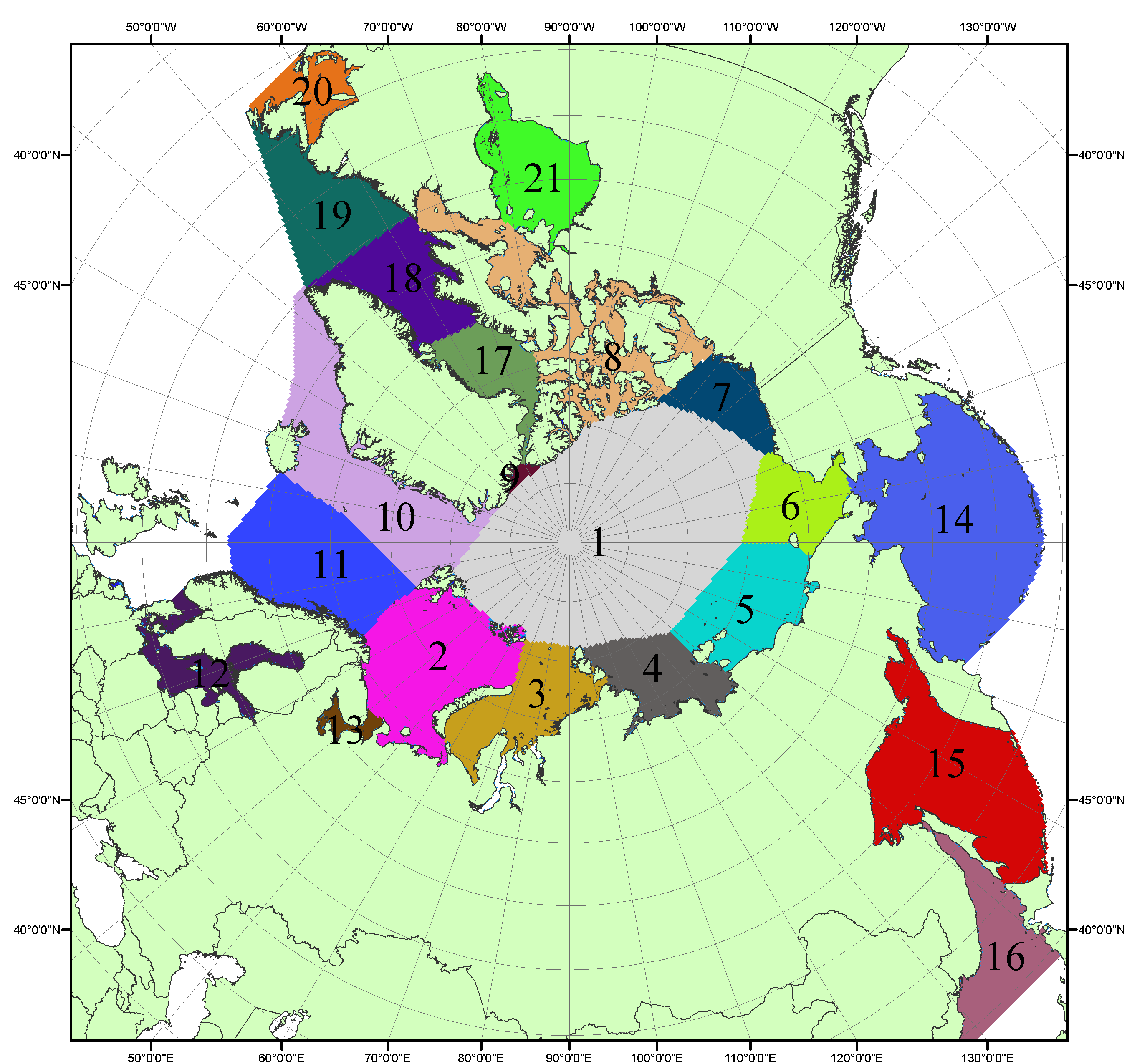 Рисунок П3 – Моря северной полярной области. 1 – Арктический бассейн; 2- Баренцево море; 3 – Карское море; 4 – море Лаптевых; 5 - Восточно-Сибирское море; 6 – Чукотское море; 7 – море Бофорта; 8 – Канадский архипелаг; 9 – море Линкольна; 10 – Гренландское море; 11 – Норвежское море; 12 – Балтийское море; 13 – Белое море; 14 – Берингово море; 15 – Охотское море; 16 – Японское море; 17 – море Баффина; 18 – Дейвисов пролив; 19 – море Лабрадор; 20 – залив Святого Лаврентия; 21 – Гудзонов залив.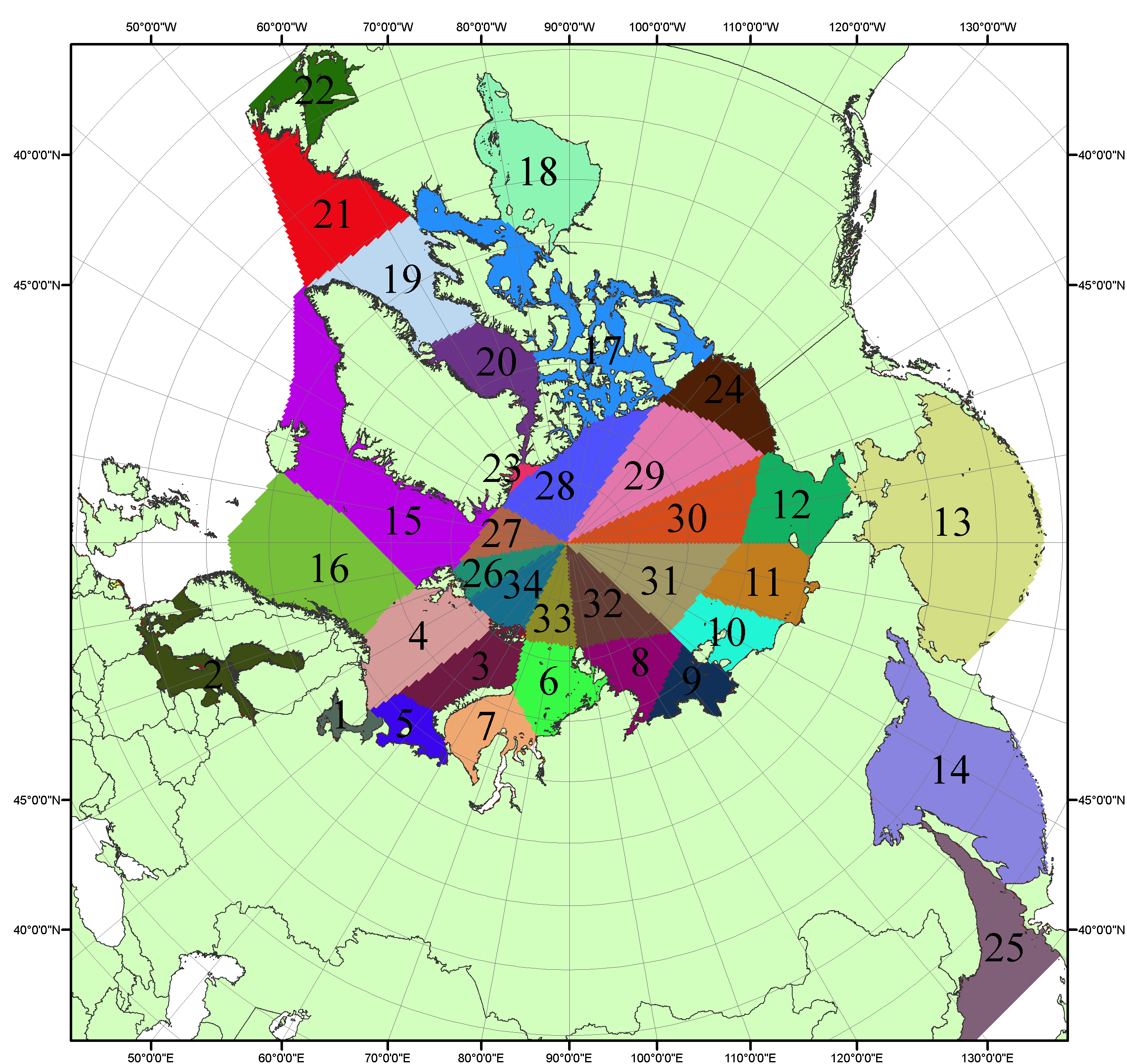 Рисунок П4 – Сектора и моря северной полярной области. 1 - Белое море; 2- Балтийское море; 3 – Баренцево море (СВ); 4 – Баренцево море (З); 5 - Баренцево море (ЮВ); 6 – Карское море (СВ); 7 – Карское море (ЮЗ); 8 – море Лаптевых (В); 9 – море Лаптевых (З); 10 – Восточно-Сибирское море (З); 11 – Восточно-Сибирское море (В); 12 –Чукотское море; 13 –Берингово море; 14 – Охотское море; 15 –Гренландское море; 16 – Норвежское море; 17 – Канадский архипелаг; 18 – Гудзонов залив; 19 – Дейвисов пролив; 20 - море Баффина; 21 – море Лабрадор; 22 - залив Святого Лаврентия; 23 - море Линкольна; 24 - море Бофорта; 25 - Японское море; 26 - сектор АО (30°з.д. – 10°в.д.); 27 – сектор АО (10°в.д. – 30°в.д.); 28 - сектор АО (30°в.д. – 65°в.д.); 29 - сектор АО (65°в.д. – 96°в.д.);30 - сектор АО (96°в.д. – 140°в.д.);31 - сектор АО (140°в.д. – 180°в.д.); 32 - сектор АО (180°в.д. – 156°з.д.); 33 - сектор АО (156°з.д. – 123°з.д.); 34 - сектор АО (123°з.д. – 30°з.д.).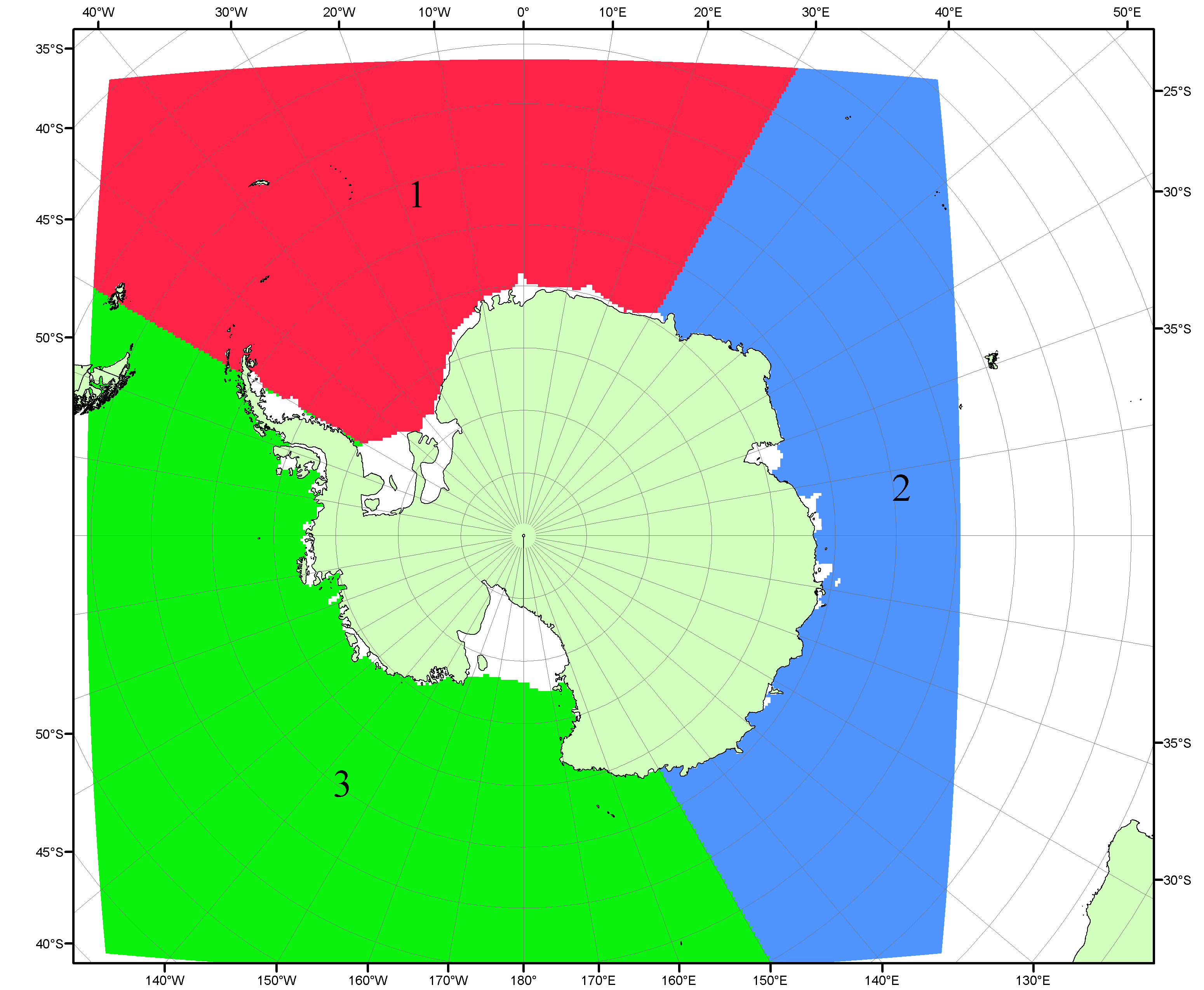 Рисунок П5 – Секторальное деление Южного океана. 1 - Атлантический сектор (60°W-30°E, море Уэдделла); 2 - Индоокеанский сектор (30°E-150°E, моря Космонавтов, Содружества, Моусона); 3 - Тихоокеанский сектор (150°E-60°W, моря Росса, Беллинсгаузена)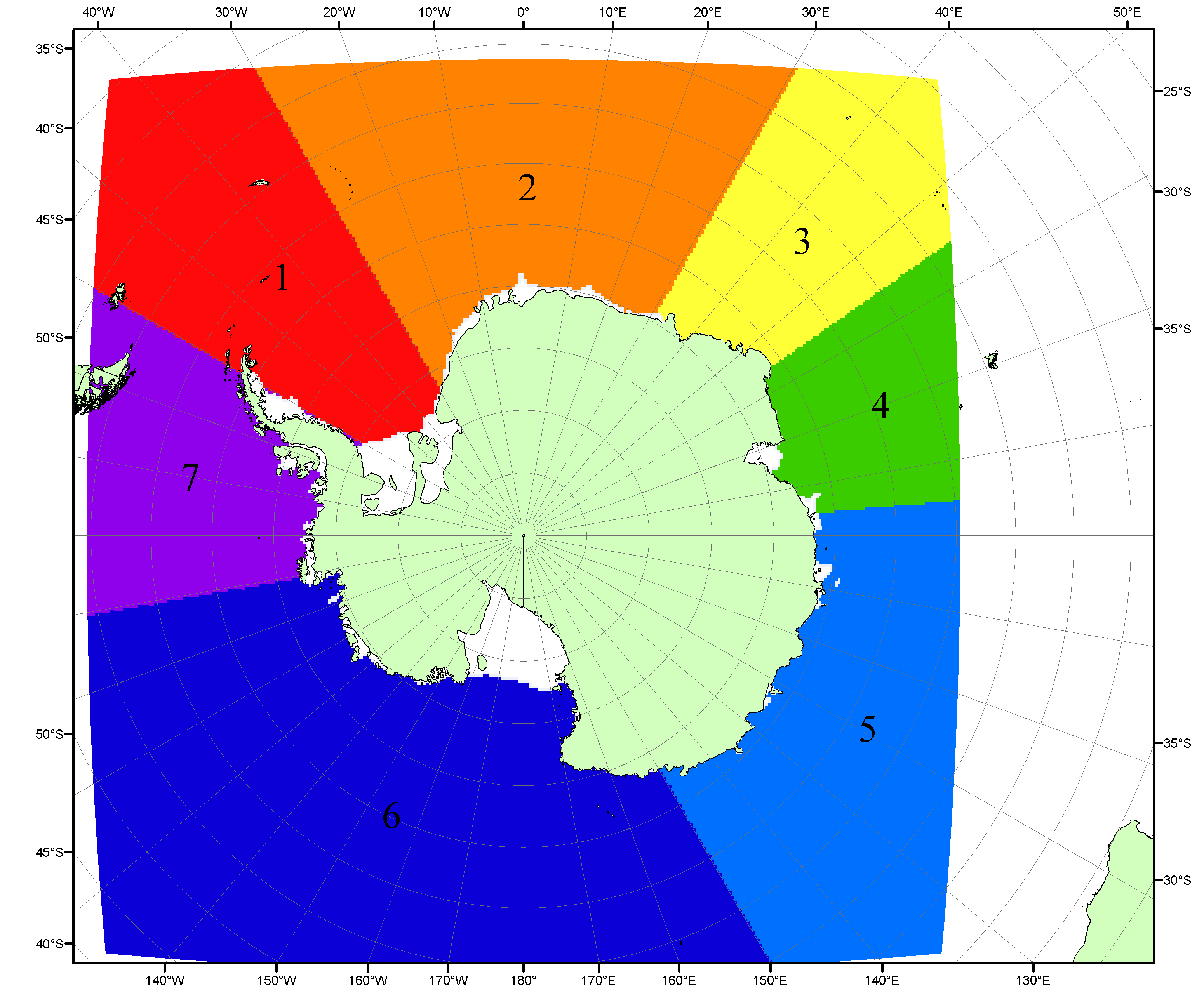 Рисунок П6 – Моря Южного океана. 1 – Западная часть моря Уэдделла; 2- Восточная часть моря Уэдделла; 3 – Море Космонавтов; 4 – море Содружества; 5 – море Моусона; 6 – море Росса; 7 – Море Беллинсгаузена.Список источников1. Атлас океанов. Северный Ледовитый океан. – 1980. М: Изд. ГУНИО МО СССР ВМФ – 184 с.2. Атлас океанов. Термины. Понятия. Справочные таблицы. - Изд. ВМФ МО СССР.-1980.3. Границы океанов и морей. – 1960. Л.: Изд. ГУНИО ВМФ. – 51 с.4. Andersen, S., R. Tonboe, L. Kaleschke, G. Heygster, and L. T. Pedersen, Intercomparison of passive microwave sea ice concentration retrievals over the high-concentration Arctic sea ice.// J. Geophys. Res. – 2007. – Vol. 112. C08004, doi:10.1029/2006JC003543.5. Cavalieri, D., C. Parkinson, P. Gloersen, and H. J. Zwally. 1996, updated 2008. Sea Ice Concentrations from Nimbus-7 SMMR and DMSP SSM/I Passive Microwave Data, [1978.10.26 – 2007.12.31]. Boulder, Colorado USA: National Snow and Ice Data Center. Digital media.6. Meier, W., F. Fetterer, K. Knowles, M. Savoie, M. J. Brodzik. 2006, updated quarterly. Sea Ice Concentrations from Nimbus-7 SMMR and DMSP SSM/I Passive Microwave Data, [2008.01.01 – 2008.03.25]. Boulder, Colorado USA: National Snow and Ice Data Center. Digital media.7. Maslanik, J., and J. Stroeve. 1999, updated daily. Near-Real-Time DMSP SSM/I-SSMIS Daily Polar Gridded Sea Ice Concentrations, [2008.03.26 – present moment]. Boulder, Colorado USA: National Snow and Ice Data Center. Digital media.8. Ice Chart Colour Code Standard. - JCOMM Technical Report Series No. 24, 2004, WMO/TD-No.1215. (http://jcomm.info/index.php?option=com_oe&task=viewDocumentRecord&docID=4914)9. JAXA GCOM-W1 ("SHIZUKU") Data Providing Service - http://gcom-w1.jaxa.jp/index.html 10. ACNFS on Internet - http://www7320.nrlssc.navy.mil/hycomARC 11. Posey, P.G., E.J. Metzger, A.J. Wallcraft, O.M Smedstad and M.W. Phelps, 2010: Validation of the 1/12° Arctic Cap Nowcast/Forecast System (ACNFS). Naval Report NRL/MR/7320-10-9287, Stennis Space Center, MS.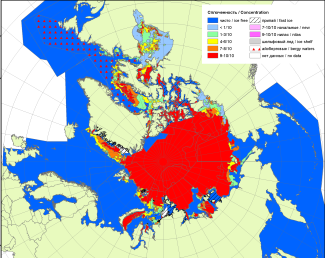 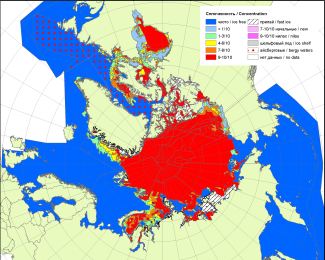 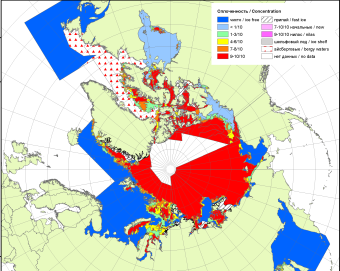 200720092010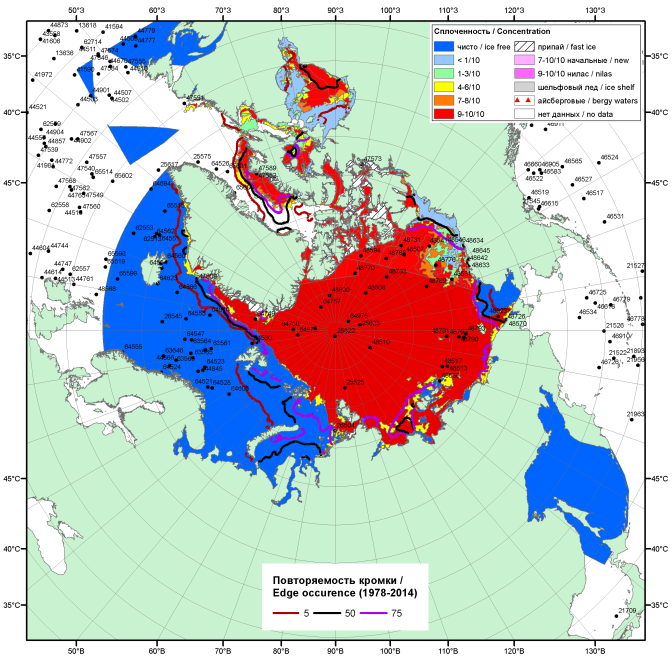 20162016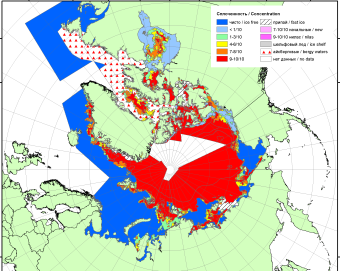 20162016201120162016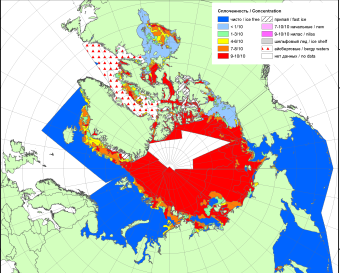 201620162012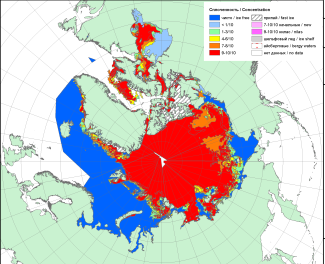 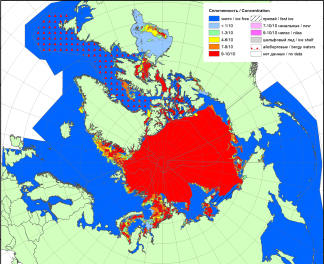 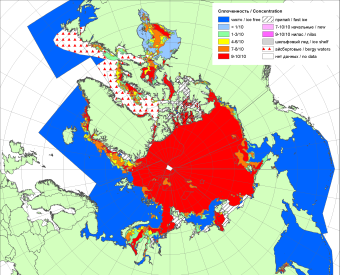 201520142013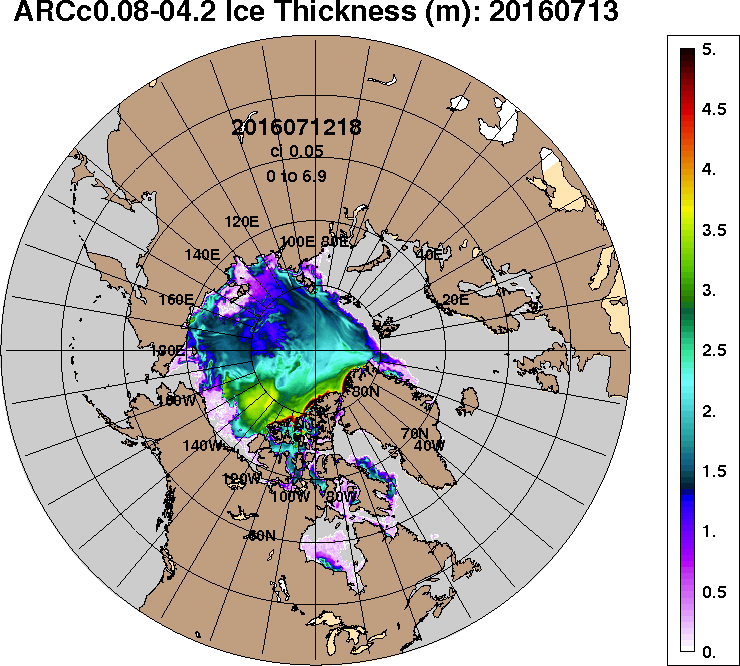 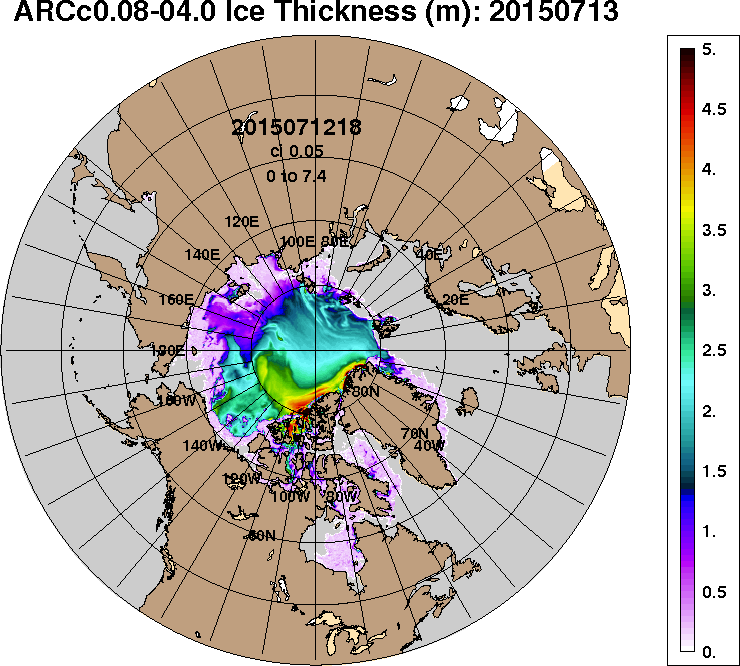 2016-07-132015-07-13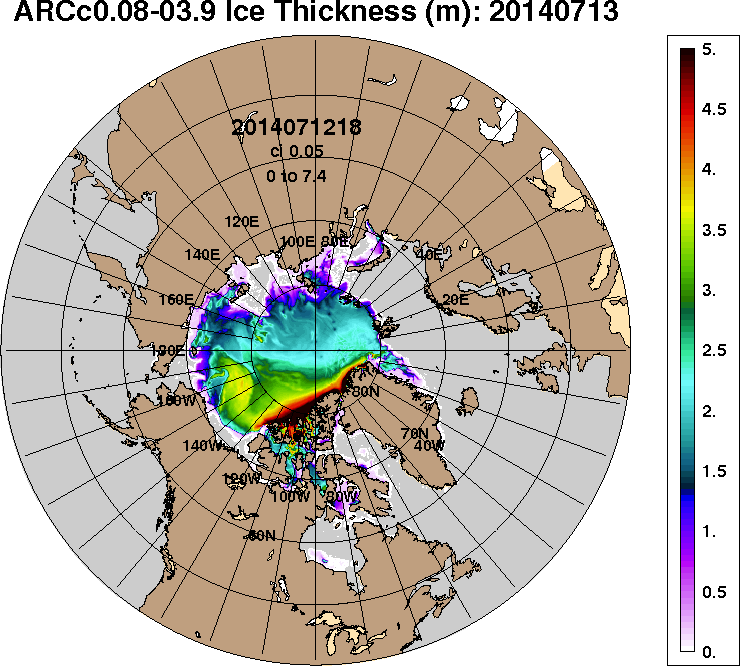 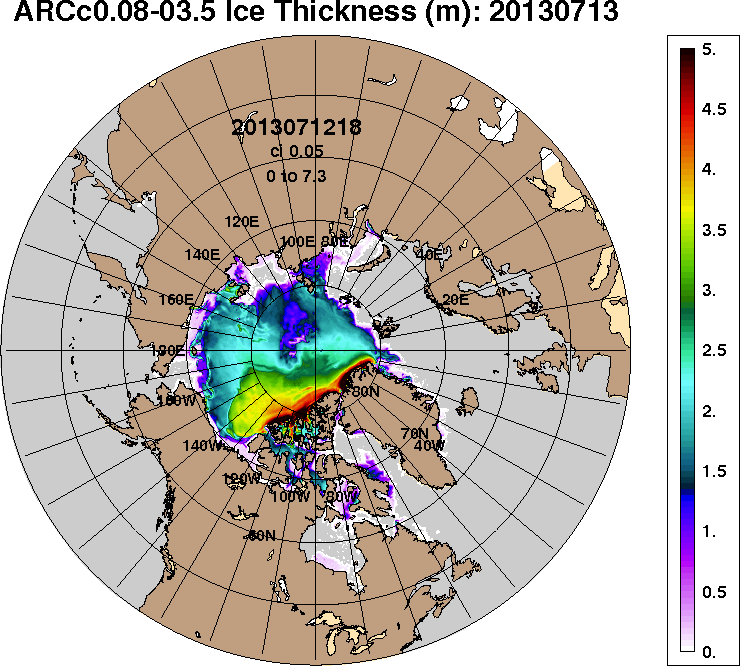 2014-07-132013-07-13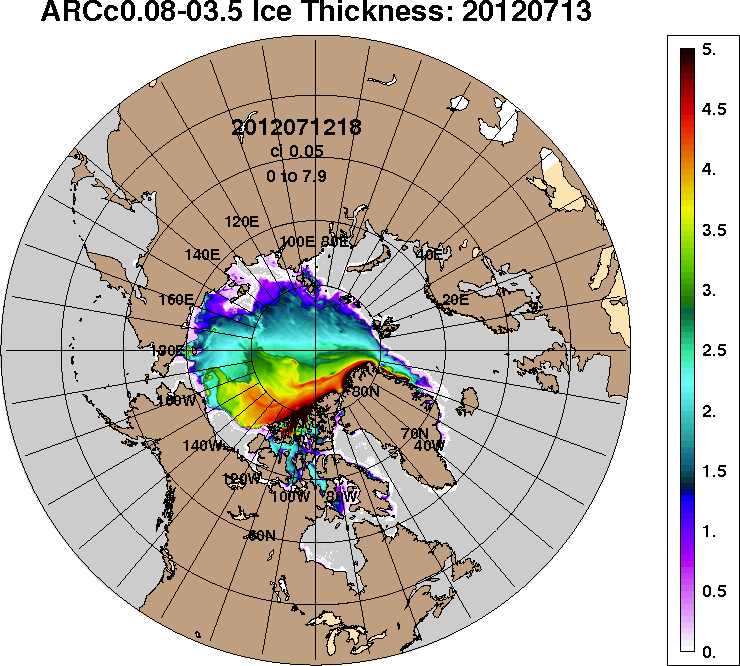 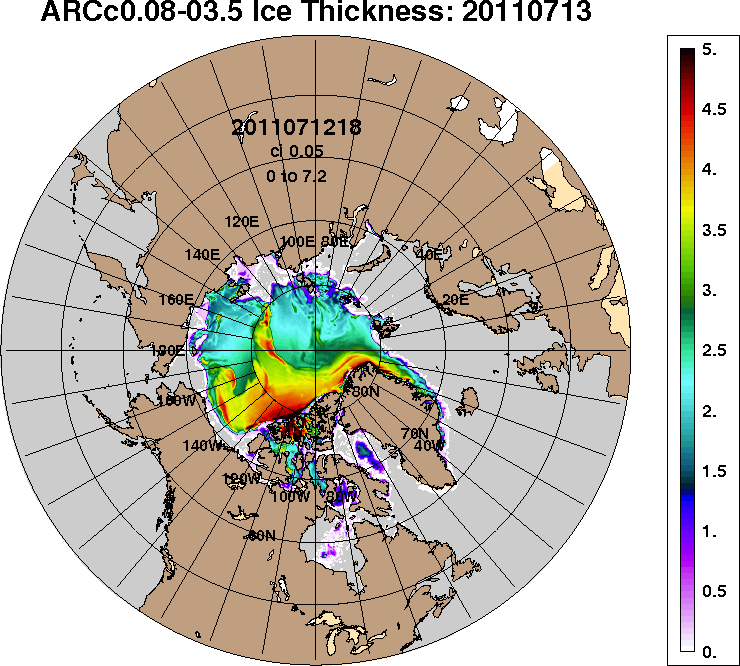 2012-07-132011-07-13РегионСеверная полярная областьСектор 45°W-95°E (Гренландское - Карское моря)Сектор 95°E-170°W (моря Лаптевых - Чукотское, Берингово, Охотское)Сектор 170°W-45°W (море Бофорта и Канадская Арктика)Северный Ледовитый океанМоря СМП (моря Карское-Чукотское)Разность-803.2-188.2-125.6-489.5-681.6-216.5тыс.кв.км/сут.-89.2-20.9-14.0-54.4-75.7-24.1МесяцS, тыс. км2Аномалии, тыс км2/%Аномалии, тыс км2/%Аномалии, тыс км2/%Аномалии, тыс км2/%Аномалии, тыс км2/%Аномалии, тыс км2/%Аномалии, тыс км2/%МесяцS, тыс. км22011 г2012 г2013 г2014 г2015 г2006-2016гг1978-2016гг13.06-12.079578.8-142.8-95.1-756.4-386.6-581.7-422.6-1327.813.06-12.079578.8-1.5-1.0-7.3-3.9-5.7-4.2-12.204-12.078677.154.6113.7-329.2-125.3-687.0-269.6-1351.604-12.078677.10.61.3-3.7-1.4-7.3-3.0-13.5МесяцS, тыс. км2Аномалии, тыс км2/%Аномалии, тыс км2/%Аномалии, тыс км2/%Аномалии, тыс км2/%Аномалии, тыс км2/%Аномалии, тыс км2/%Аномалии, тыс км2/%МесяцS, тыс. км22011 г2012 г2013 г2014 г2015 г2006-2016гг1978-2016гг13.06-12.071729.9-518.9-311.0-602.9-770.4-474.4-552.1-1003.113.06-12.071729.9-23.1-15.2-25.8-30.8-21.5-24.2-36.704-12.071444.6-593.6-337.0-476.7-813.6-548.5-553.5-1036.904-12.071444.6-29.1-18.9-24.8-36.0-27.5-27.7-41.8МесяцS, тыс. км2Аномалии, тыс км2/%Аномалии, тыс км2/%Аномалии, тыс км2/%Аномалии, тыс км2/%Аномалии, тыс км2/%Аномалии, тыс км2/%Аномалии, тыс км2/%МесяцS, тыс. км22011 г2012 г2013 г2014 г2015 г2006-2016гг1978-2016гг13.06-12.073347.0302.554.7107.1298.2107.6129.931.313.06-12.073347.09.91.73.39.83.34.00.904-12.073234.9441.7133.0185.0408.1226.1216.778.504-12.073234.915.84.36.114.47.57.22.5МесяцS, тыс. км2Аномалии, тыс км2/%Аномалии, тыс км2/%Аномалии, тыс км2/%Аномалии, тыс км2/%Аномалии, тыс км2/%Аномалии, тыс км2/%Аномалии, тыс км2/%МесяцS, тыс. км22011 г2012 г2013 г2014 г2015 г2006-2016гг1978-2016гг13.06-12.074501.973.7161.2-260.685.6-214.8-0.4-356.013.06-12.074501.91.73.7-5.51.9-4.60.0-7.304-12.073997.5206.4317.7-37.5280.1-364.667.2-393.304-12.073997.55.48.6-0.97.5-8.41.7-9.0МесяцS, тыс. км2Аномалии, тыс км2/%Аномалии, тыс км2/%Аномалии, тыс км2/%Аномалии, тыс км2/%Аномалии, тыс км2/%Аномалии, тыс км2/%Аномалии, тыс км2/%МесяцS, тыс. км22011 г2012 г2013 г2014 г2015 г2006-2016гг1978-2016гг13.06-12.079157.9-79.143.9-529.1-353.0-407.3-337.0-1153.913.06-12.079157.9-0.90.5-5.5-3.7-4.3-3.5-11.204-12.078381.283.7118.8-258.0-210.9-497.2-257.1-1262.104-12.078381.21.01.4-3.0-2.5-5.6-3.0-13.1МесяцS, тыс. км2Аномалии, тыс км2/%Аномалии, тыс км2/%Аномалии, тыс км2/%Аномалии, тыс км2/%Аномалии, тыс км2/%Аномалии, тыс км2/%Аномалии, тыс км2/%МесяцS, тыс. км22011 г2012 г2013 г2014 г2015 г2006-2016гг1978-2016гг13.06-12.072331.9306.5132.0-184.0-127.986.9-72.6-325.713.06-12.072331.915.16.0-7.3-5.23.9-3.0-12.304-12.072068.1414.8124.4-138.7-102.8162.2-36.1-412.404-12.072068.125.16.4-6.3-4.78.5-1.7-16.6МесяцМинимальное знач.Максимальное знач.Среднее знач.Медиана04-12.078099.312.07.201111432.304.07.198310028.710118.0МесяцМинимальное знач.Максимальное знач.Среднее знач.Медиана04-12.071414.112.07.20163232.204.07.19812481.52543.7МесяцМинимальное знач.Максимальное знач.Среднее знач.Медиана04-12.072601.312.07.20073361.205.07.19853156.43213.9МесяцМинимальное знач.Максимальное знач.Среднее знач.Медиана04-12.073421.012.07.20125414.504.07.19834390.84448.8МесяцМинимальное знач.Максимальное знач.Среднее знач.Медиана04-12.077778.912.07.201110890.004.07.19829643.39753.2МесяцМинимальное знач.Максимальное знач.Среднее знач.Медиана04-12.071450.012.07.20112935.404.07.19832480.52572.6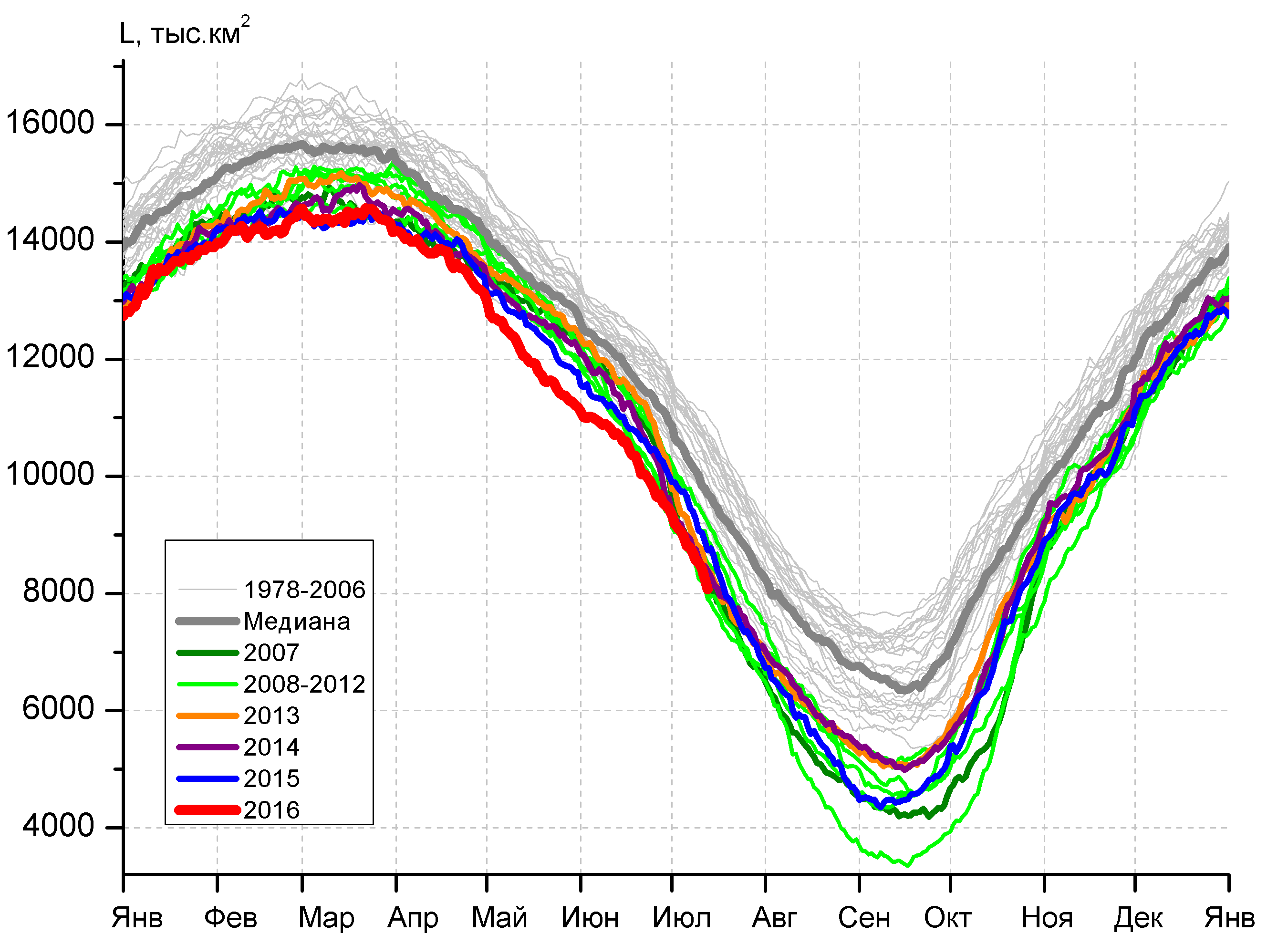 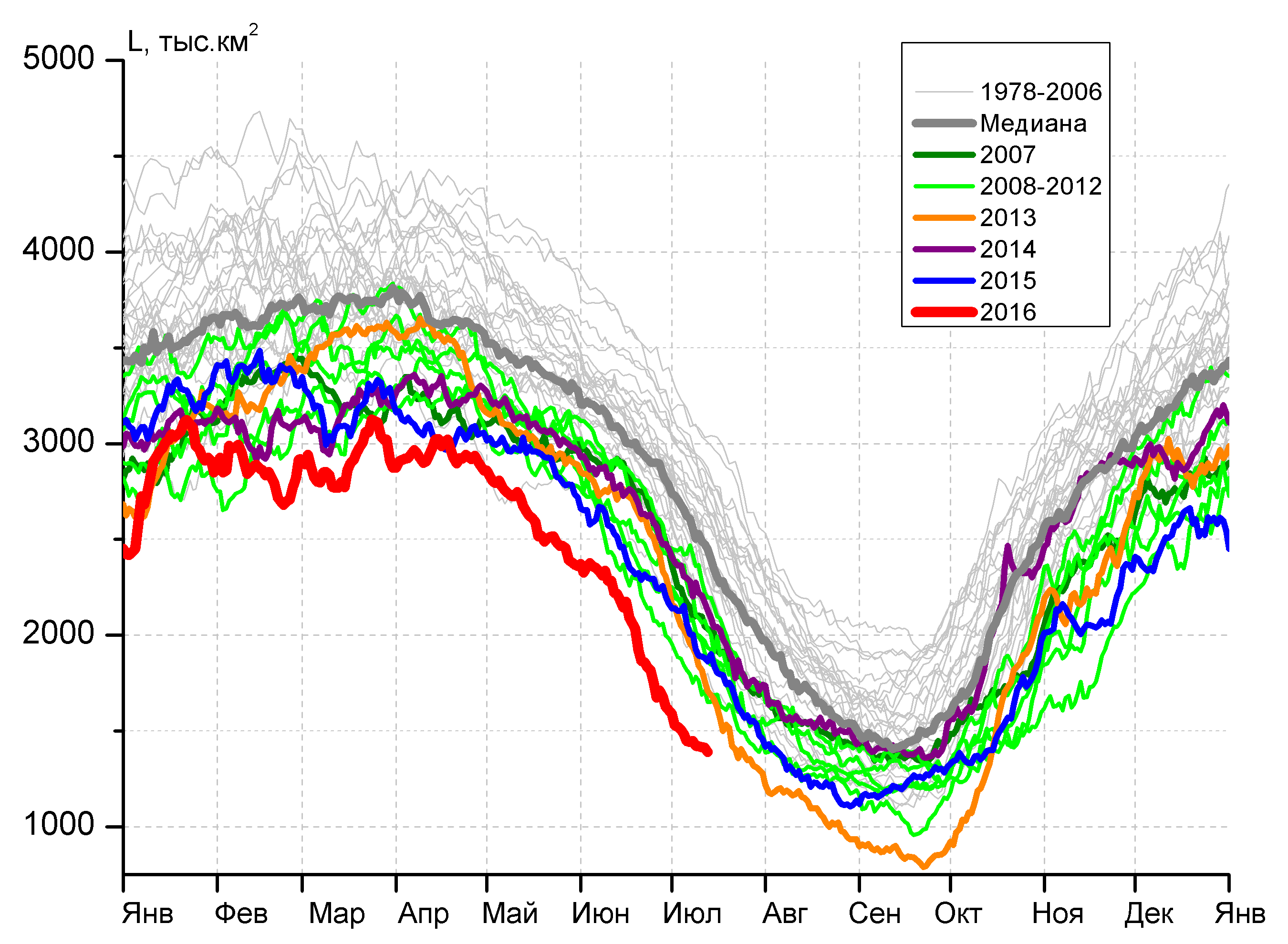 а)б)б)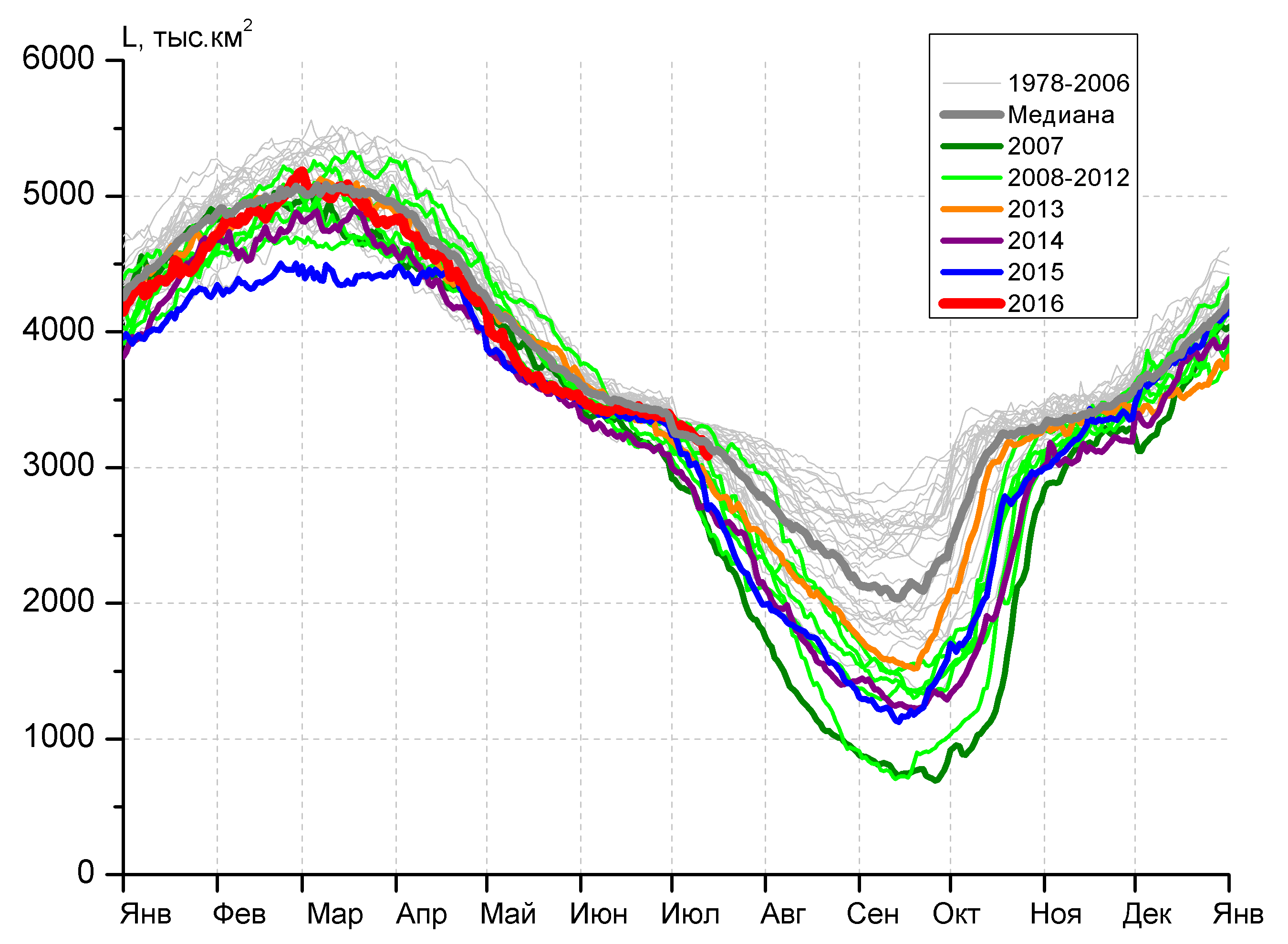 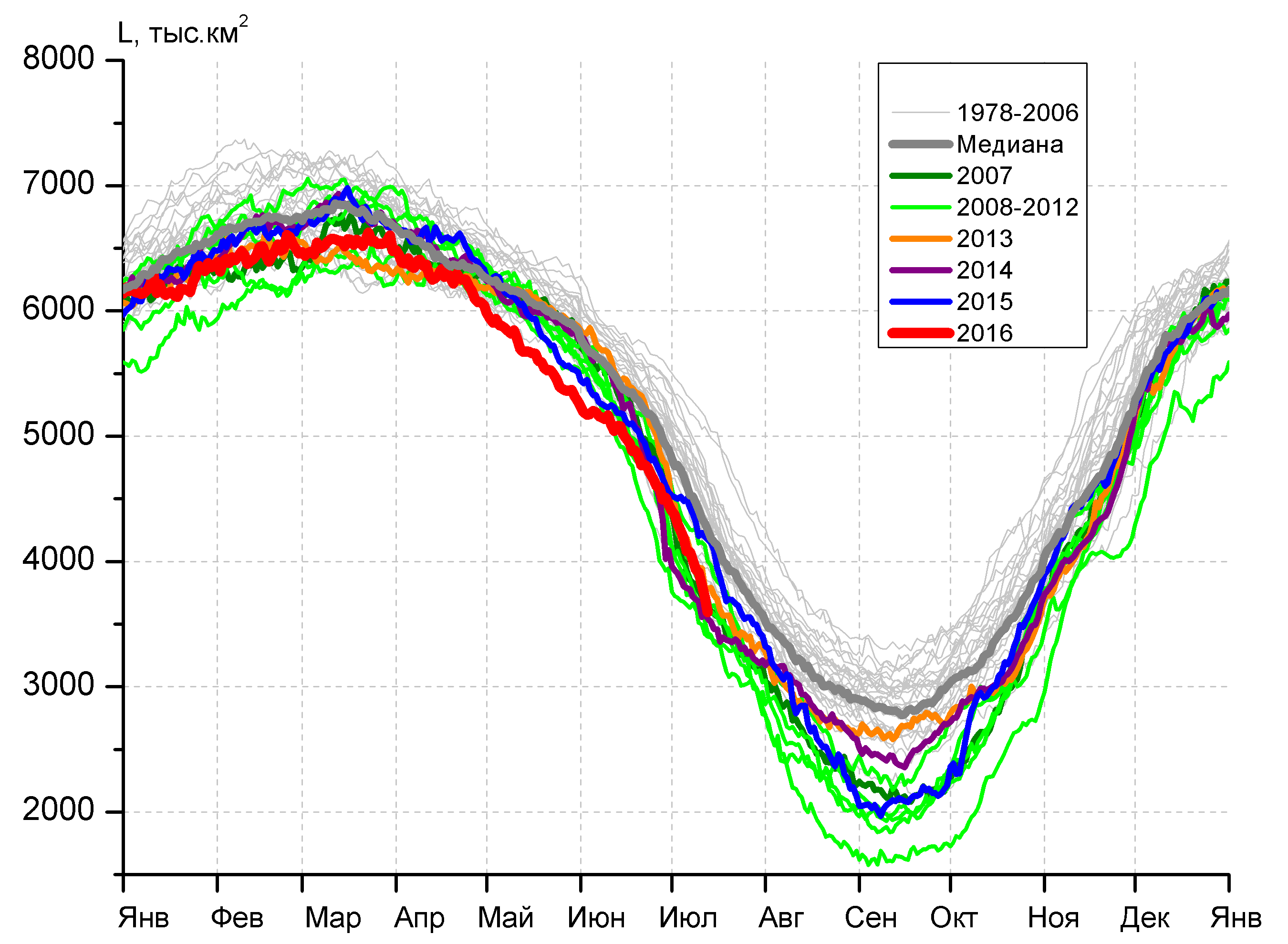 в)г)г)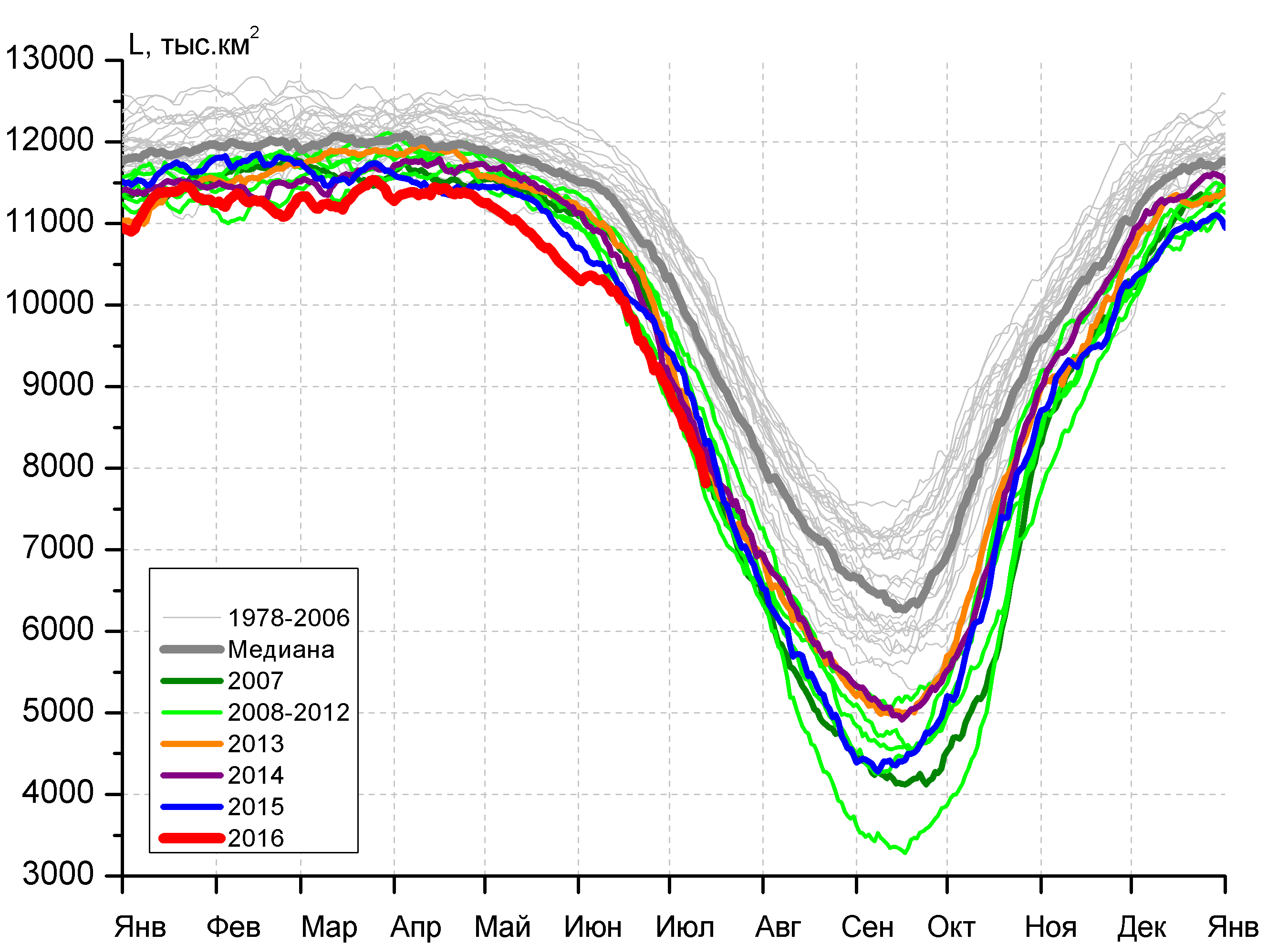 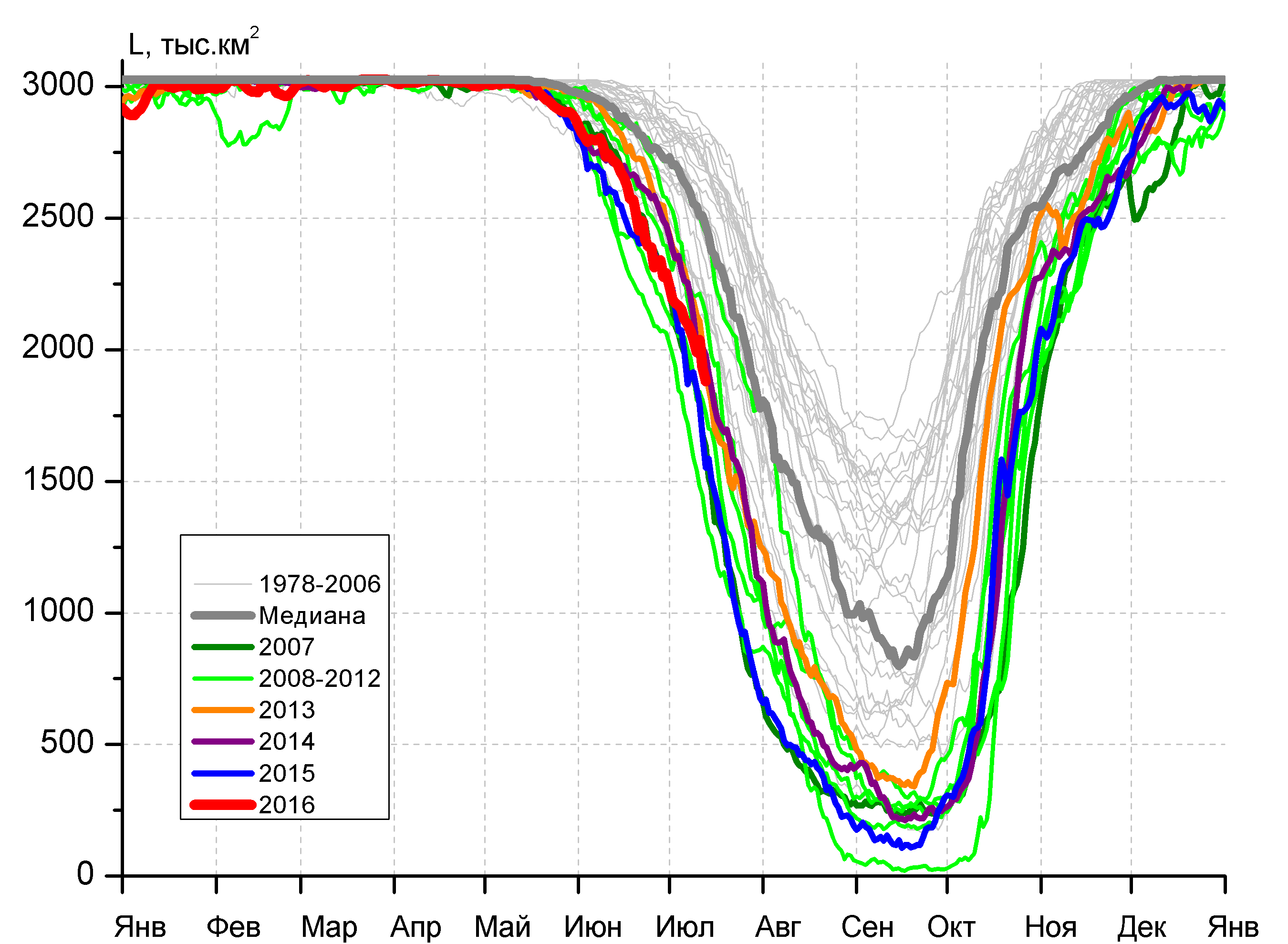 д)д)е)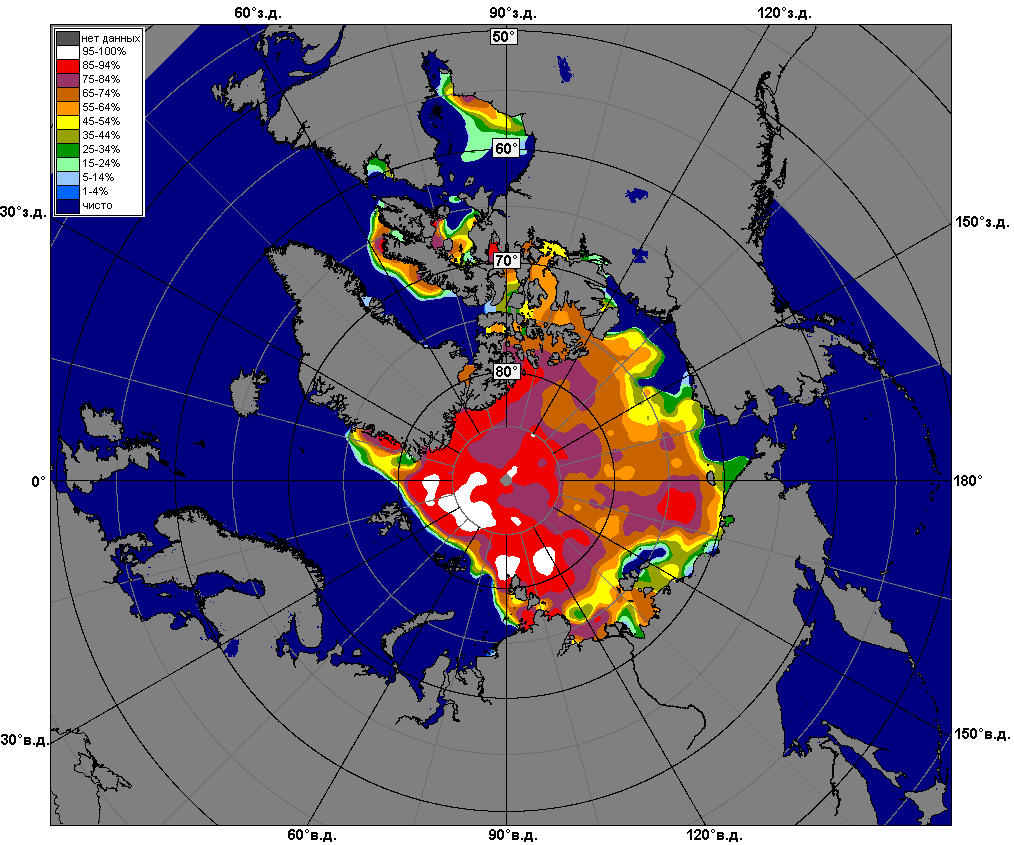 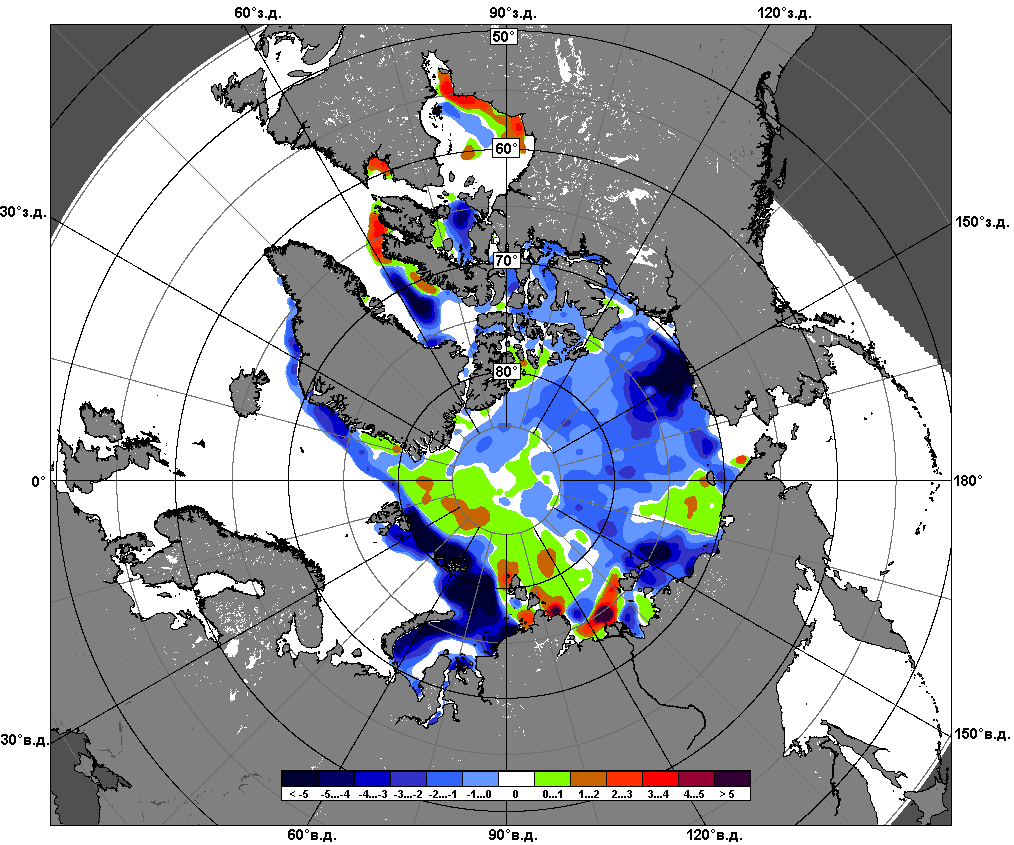 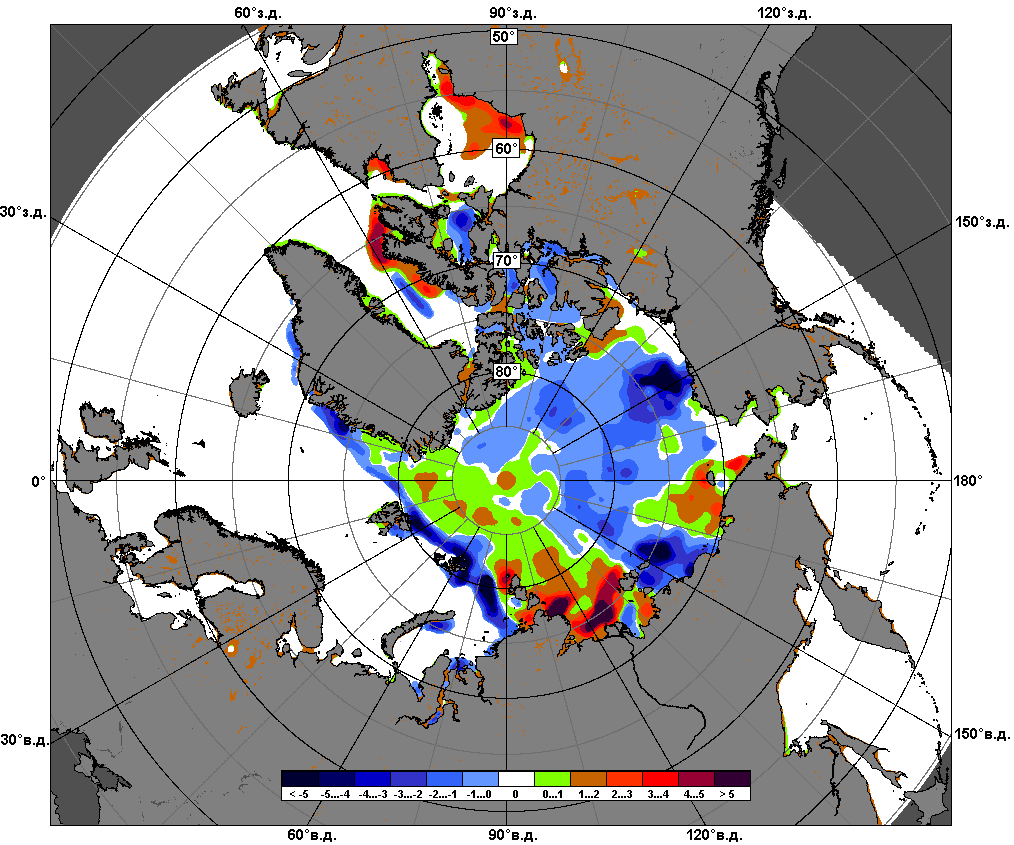 04.07 – 12.07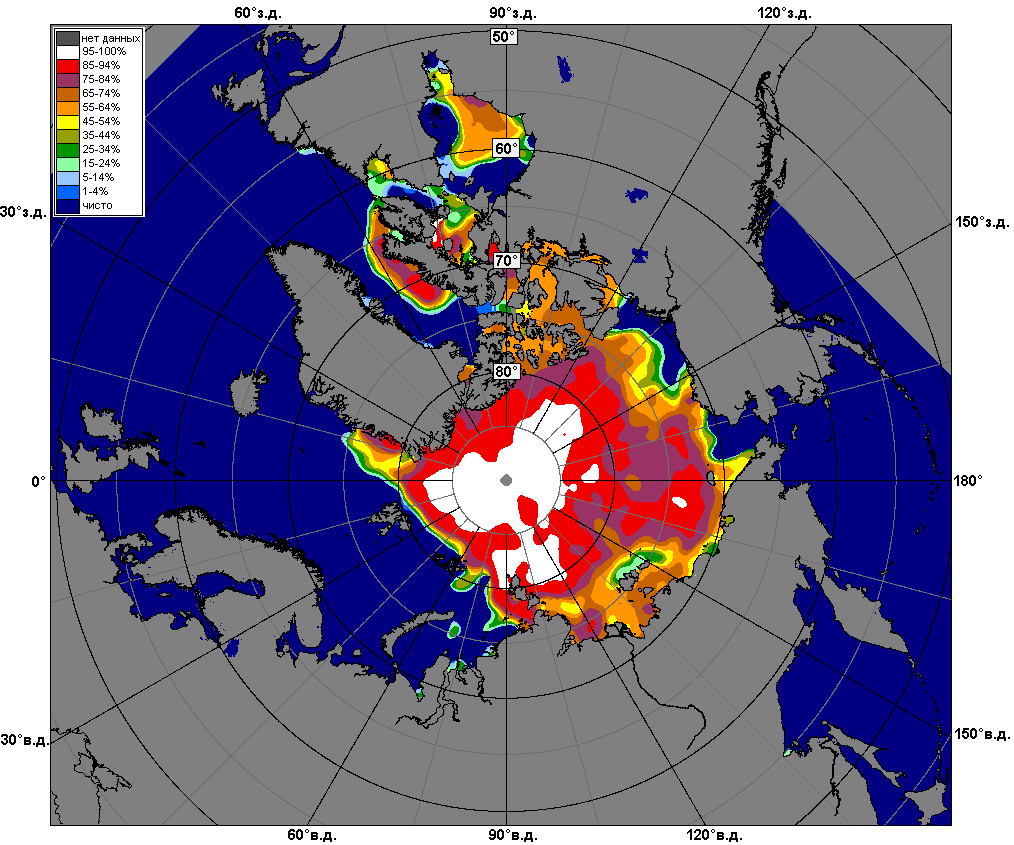 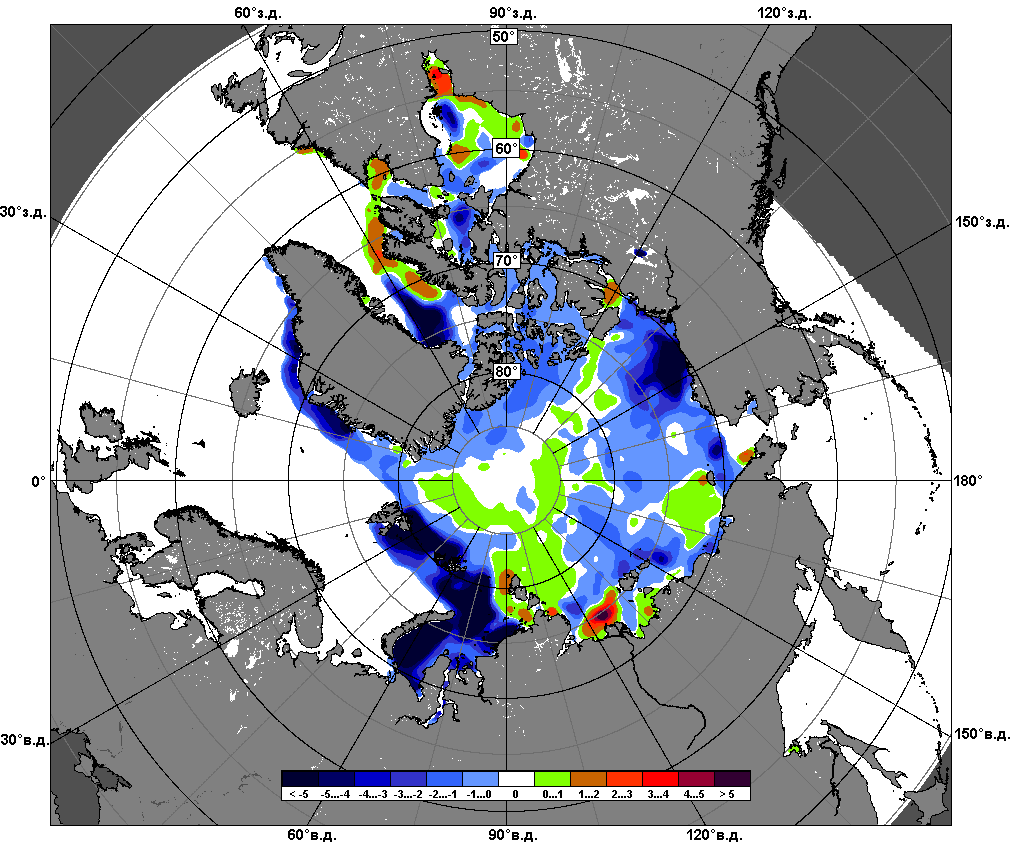 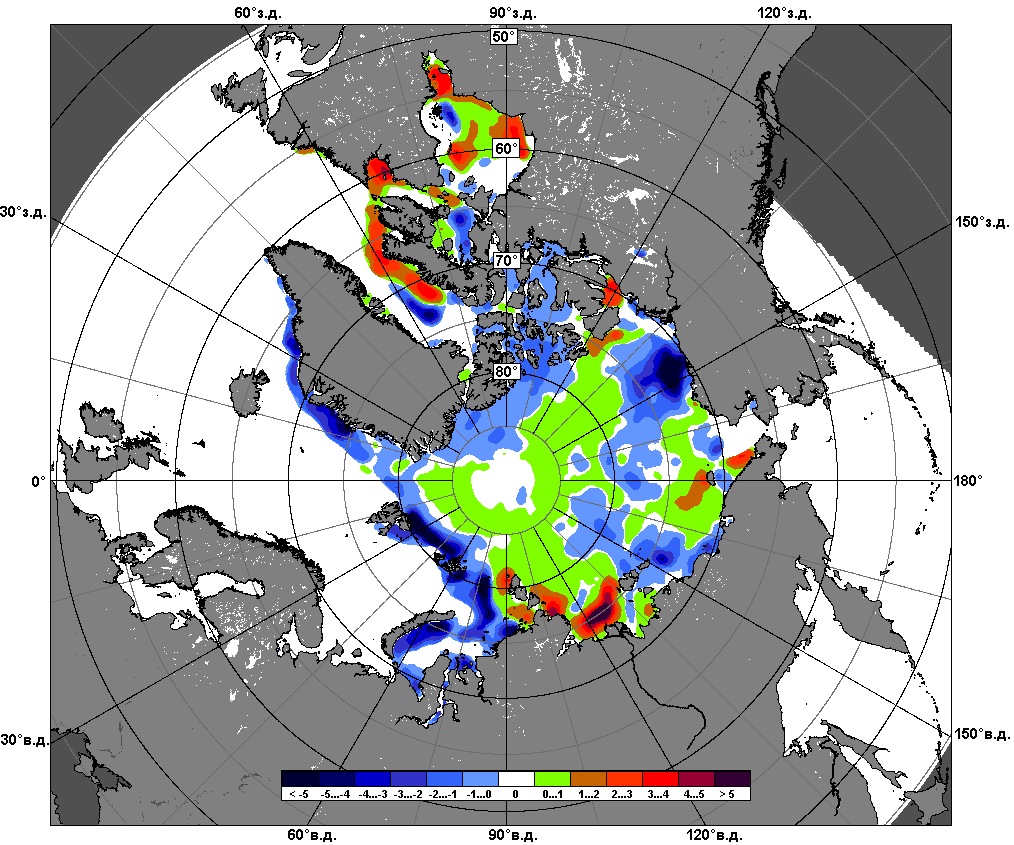 13.06 – 12.07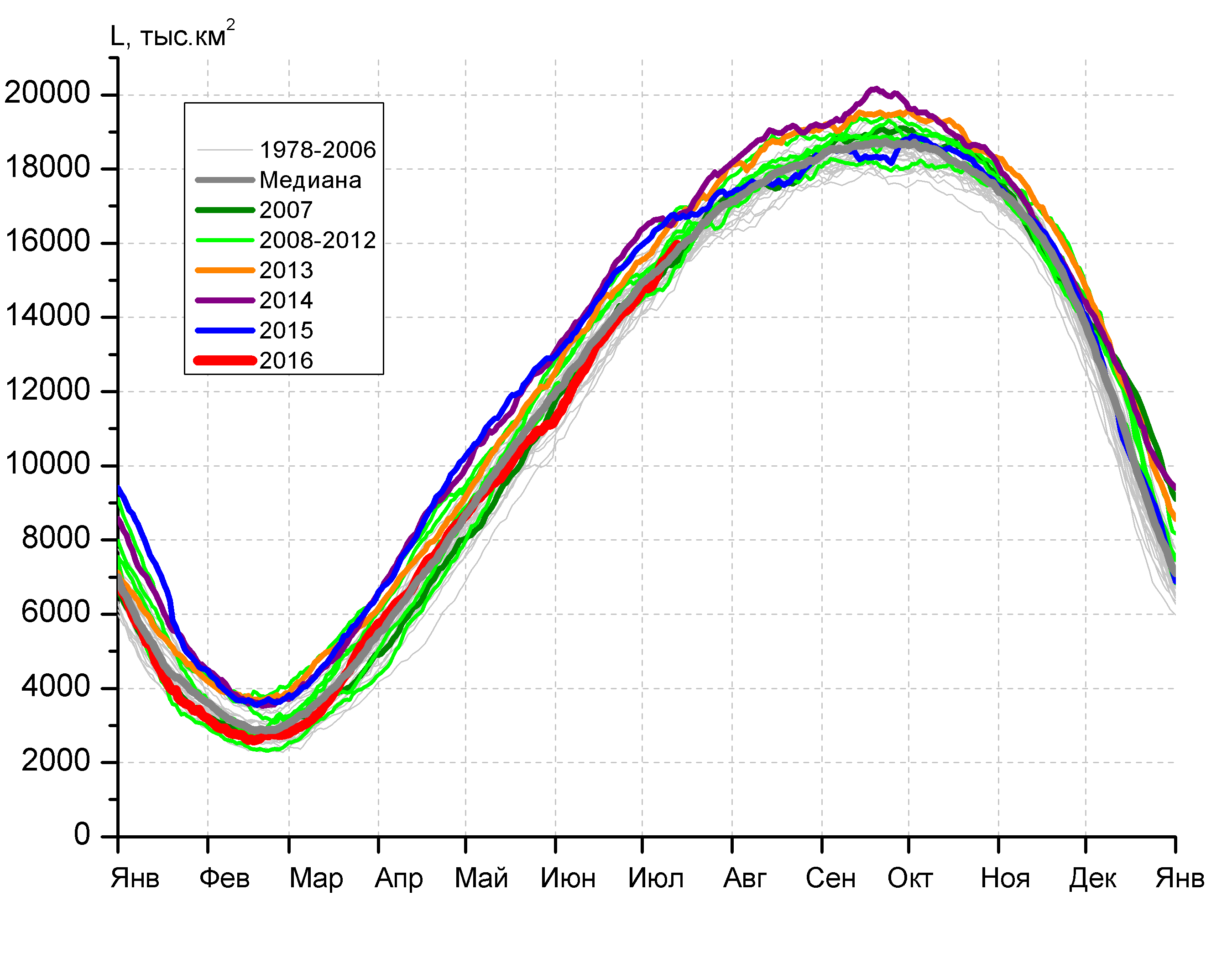 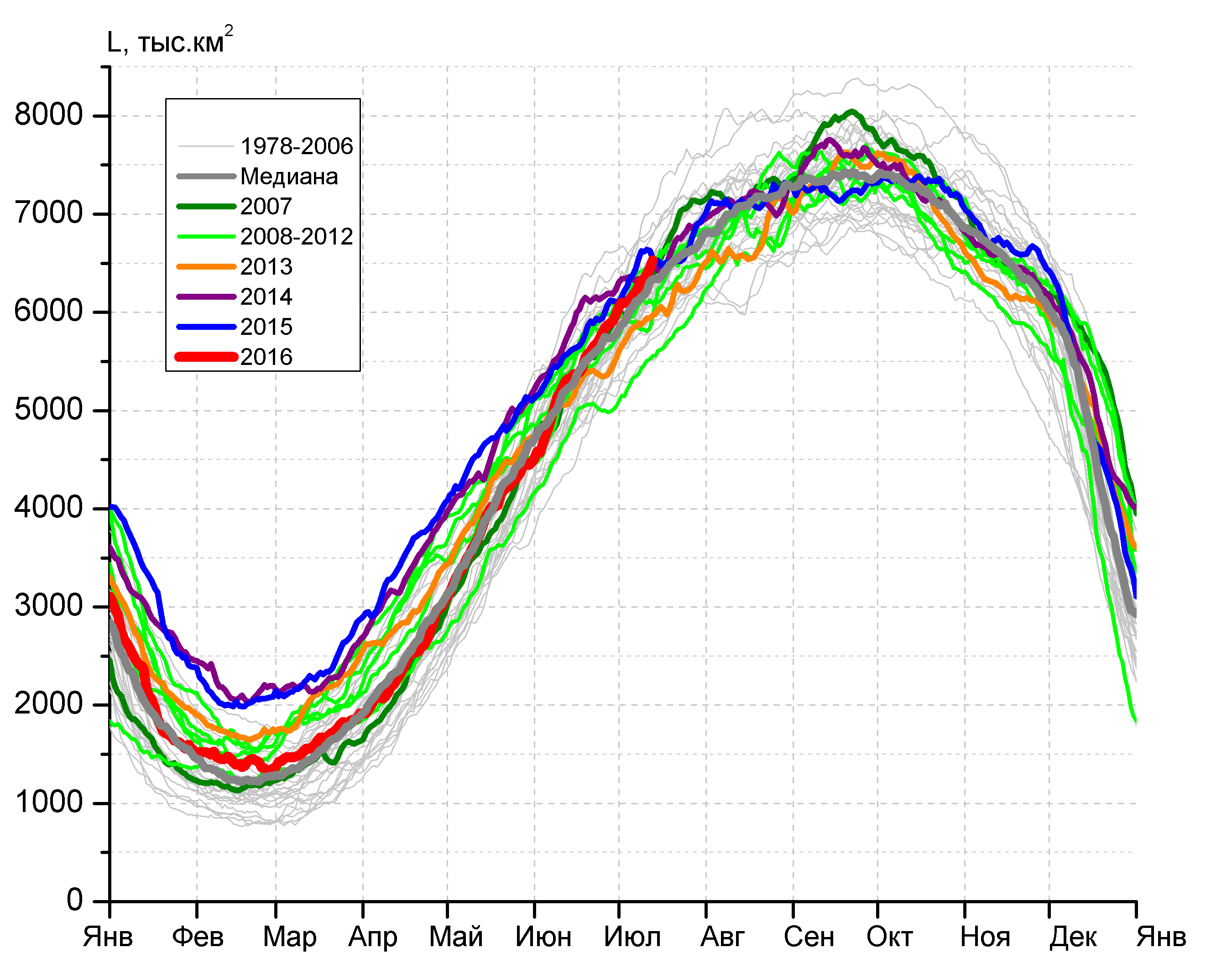 а)б)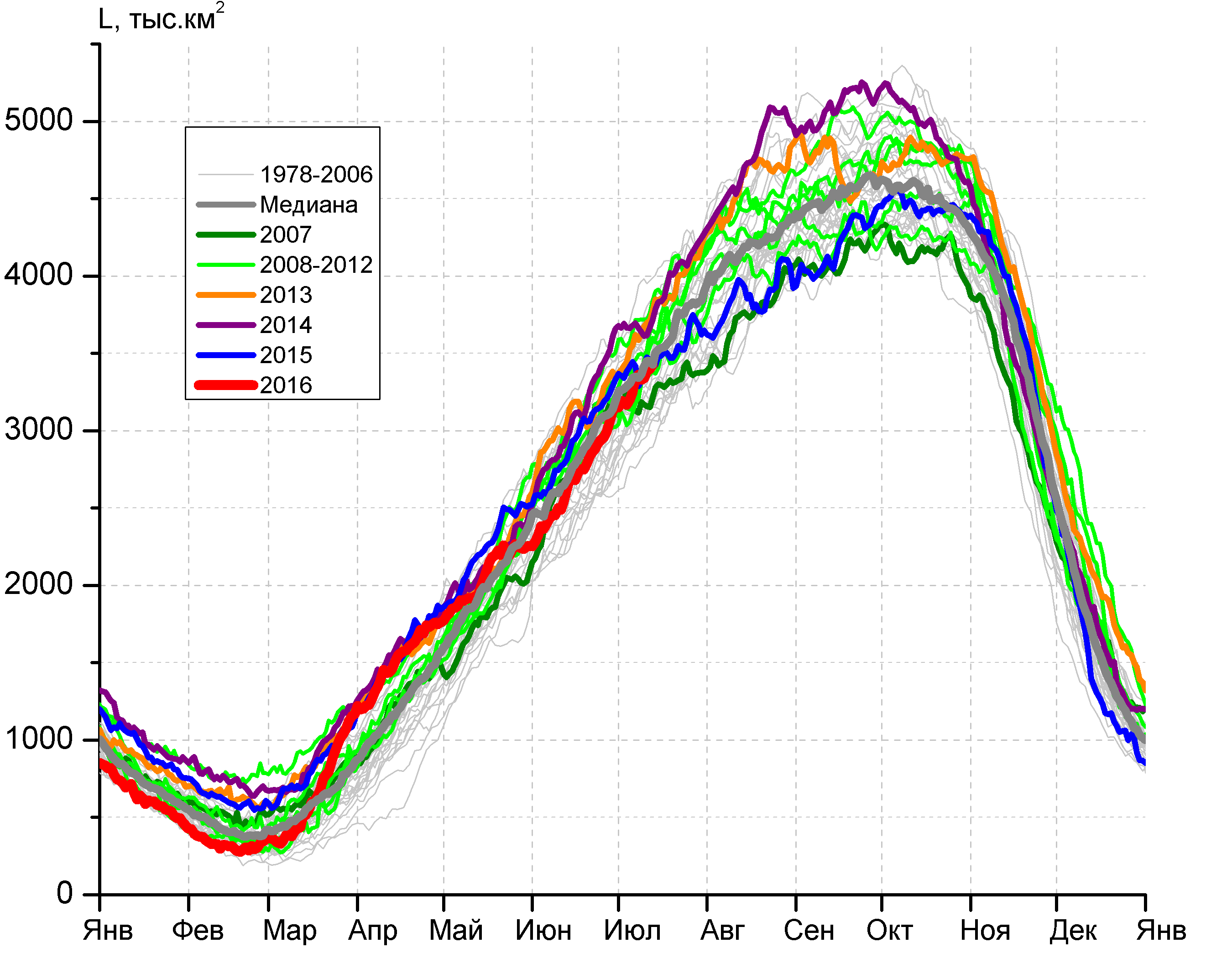 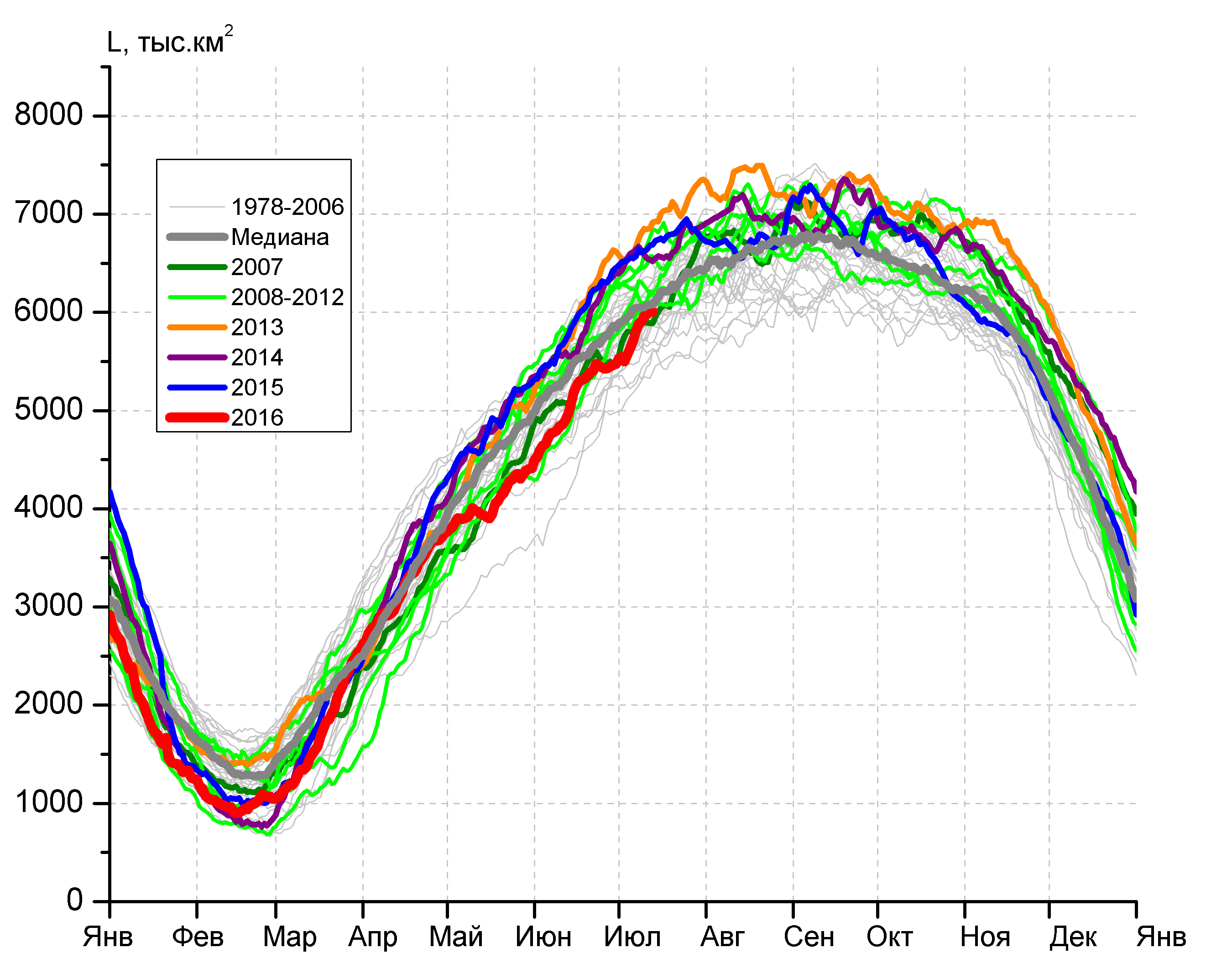 в)г)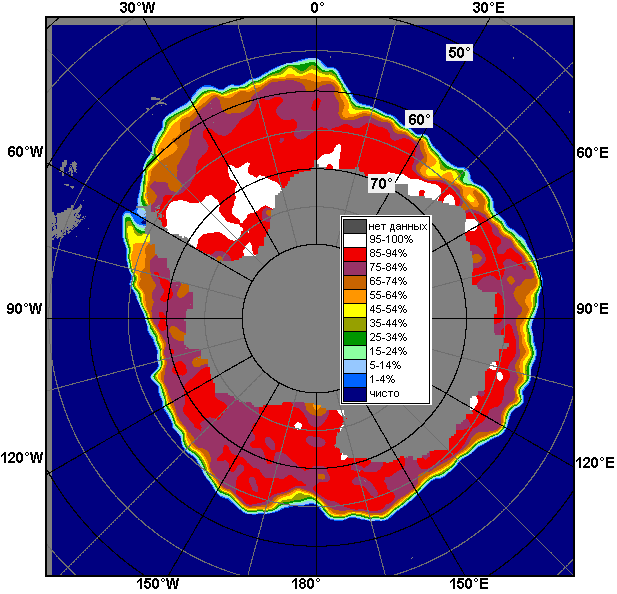 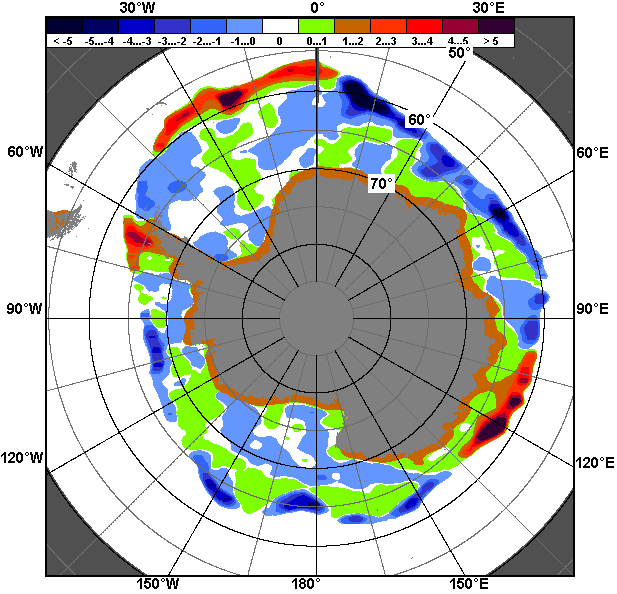 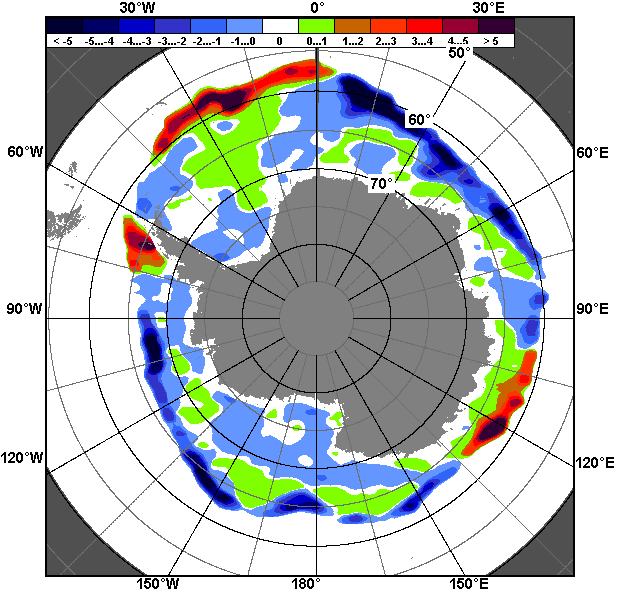 04.07 – 12.0704.07 – 12.0704.07 – 12.07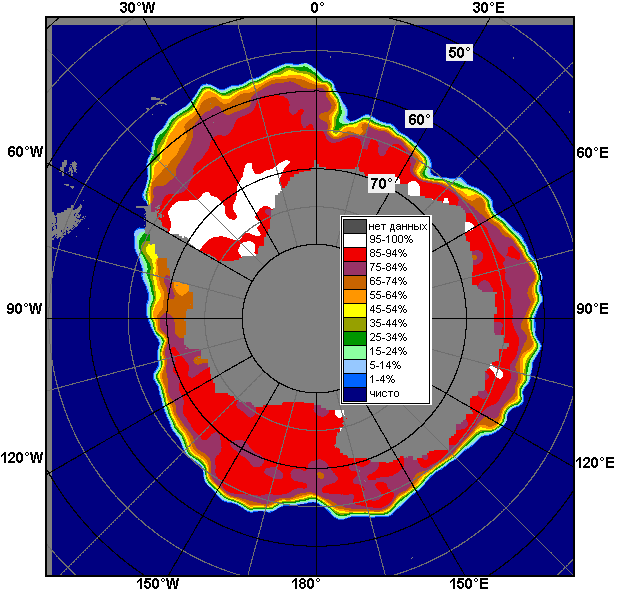 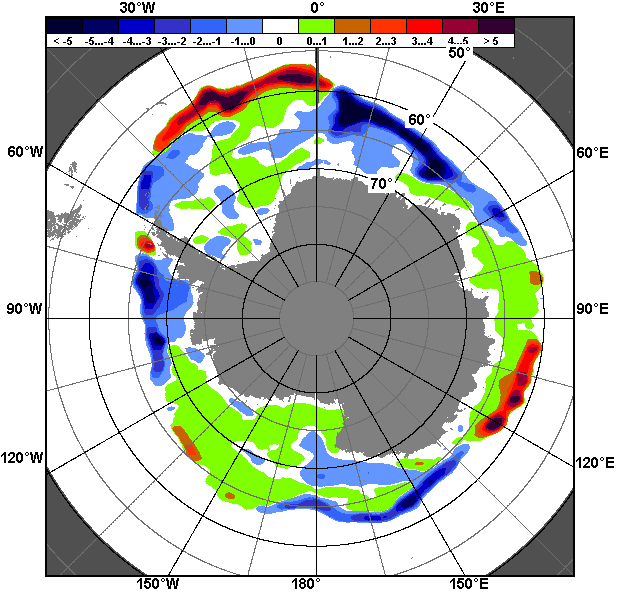 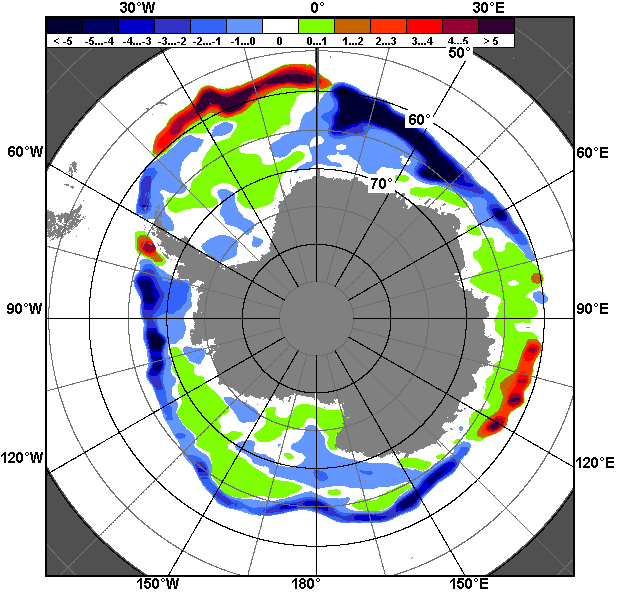 13.06 – 12.0713.06 – 12.0713.06 – 12.07РегионЮжный ОкеанАтлантический секторИндоокеанский сектор Тихоокеанский секторРазность893.1316.0223.9353.3тыс.кв.км/сут.99.235.124.939.3МесяцS, тыс. км2Аномалии, тыс км2/%Аномалии, тыс км2/%Аномалии, тыс км2/%Аномалии, тыс км2/%Аномалии, тыс км2/%Аномалии, тыс км2/%Аномалии, тыс км2/%МесяцS, тыс. км22011 г2012 г2013 г2014 г2015 г2006-2016гг1978-2016гг13.06-12.0714395.4181.6-255.7-869.0-1432.5-1217.4-553.6-154.913.06-12.0714395.41.3-1.7-5.7-9.1-7.8-3.7-1.104-12.0715400.3551.3-249.9-786.5-1187.0-1103.4-393.8-38.004-12.0715400.33.7-1.6-4.9-7.2-6.7-2.5-0.2МесяцS, тыс. км2Аномалии, тыс км2/%Аномалии, тыс км2/%Аномалии, тыс км2/%Аномалии, тыс км2/%Аномалии, тыс км2/%Аномалии, тыс км2/%Аномалии, тыс км2/%МесяцS, тыс. км22011 г2012 г2013 г2014 г2015 г2006-2016гг1978-2016гг13.06-12.075864.0740.7-27.2339.3-322.5-219.847.2108.613.06-12.075864.014.5-0.56.1-5.2-3.60.81.904-12.076265.0880.41.2398.2-69.0-236.9138.1143.304-12.076265.016.30.06.8-1.1-3.62.32.3МесяцS, тыс. км2Аномалии, тыс км2/%Аномалии, тыс км2/%Аномалии, тыс км2/%Аномалии, тыс км2/%Аномалии, тыс км2/%Аномалии, тыс км2/%Аномалии, тыс км2/%МесяцS, тыс. км22011 г2012 г2013 г2014 г2015 г2006-2016гг1978-2016гг13.06-12.073024.8-53.9-162.3-306.8-406.8-184.3-190.5-44.213.06-12.073024.8-1.8-5.1-9.2-11.9-5.7-5.9-1.404-12.073308.127.2-109.9-296.1-347.5-94.6-154.8-19.704-12.073308.10.8-3.2-8.2-9.5-2.8-4.5-0.6МесяцS, тыс. км2Аномалии, тыс км2/%Аномалии, тыс км2/%Аномалии, тыс км2/%Аномалии, тыс км2/%Аномалии, тыс км2/%Аномалии, тыс км2/%Аномалии, тыс км2/%МесяцS, тыс. км22011 г2012 г2013 г2014 г2015 г2006-2016гг1978-2016гг13.06-12.075506.5-505.3-66.2-901.4-703.2-813.1-410.3-219.313.06-12.075506.5-8.4-1.2-14.1-11.3-12.9-6.9-3.804-12.075827.1-356.3-141.3-888.7-770.5-771.9-377.1-161.6МесяцМинимальное знач.Максимальное знач.Среднее знач.Медиана04-12.0714191.406.07.198616827.912.07.201015438.315393.7МесяцМинимальное знач.Максимальное знач.Среднее знач.Медиана04-12.075217.804.07.20117018.512.07.19926121.86128.8МесяцМинимальное знач.Максимальное знач.Среднее знач.Медиана04-12.072706.904.07.19913981.510.07.20063327.83350.8МесяцМинимальное знач.Максимальное знач.Среднее знач.Медиана04-12.075114.904.07.19806853.912.07.20135988.75998.1РегионS, тыс. км2Аномалии, тыс км2/%Аномалии, тыс км2/%Аномалии, тыс км2/%Аномалии, тыс км2/%Аномалии, тыс км2/%Аномалии, тыс км2/%Аномалии, тыс км2/%1978-2016гг1978-2016гг1978-2016гг1978-2016ггРегионS, тыс. км22011 г2012 г2013 г2014 г2015 г2006-2016гг1978-2016ггМинимум датаМаксимум датаСреднееМедианаСев. полярная область8677.154.6113.7-329.2-125.3-687.0-269.6-1351.68099.312.07.201111432.304.07.198310028.710118.0Сев. полярная область8677.10.61.3-3.7-1.4-7.3-3.0-13.58099.312.07.201111432.304.07.198310028.710118.0Сектор 45°W-95°E1444.6-593.6-337.0-476.7-813.6-548.5-553.5-1036.91414.112.07.20163232.204.07.19812481.52543.7Сектор 45°W-95°E1444.6-29.1-18.9-24.8-36.0-27.5-27.7-41.81414.112.07.20163232.204.07.19812481.52543.7Гренландское море338.6-266.2-241.7-57.0-87.7-206.4-141.5-222.0323.111.07.2016812.807.07.1989560.6564.2Гренландское море338.6-44.0-41.7-14.4-20.6-37.9-29.5-39.6323.111.07.2016812.807.07.1989560.6564.2Баренцево море12.2-131.0-18.6-4.7-112.2-127.2-84.4-267.35.706.07.2016641.305.07.1982279.5268.2Баренцево море12.2-91.5-60.3-27.8-90.2-91.2-87.3-95.65.706.07.2016641.305.07.1982279.5268.2Карское море181.7-53.19.7-335.3-469.7-142.5-243.7-451.6154.311.07.2012839.204.07.1999633.3687.8Карское море181.7-22.65.6-64.8-72.1-43.9-57.3-71.3154.311.07.2012839.204.07.1999633.3687.8Сектор 95°E-170°W3234.9441.7133.0185.0408.1226.1216.778.52601.312.07.20073361.205.07.19853156.43213.9Сектор 95°E-170°W3234.915.84.36.114.47.57.22.52601.312.07.20073361.205.07.19853156.43213.9Море Лаптевых668.6315.1155.1227.5311.898.4153.677.0256.112.07.2011674.306.07.1986591.5627.1Море Лаптевых668.689.130.251.687.417.329.813.0256.112.07.2011674.306.07.1986591.5627.1Восточно-Сибирское море852.829.616.6-20.123.133.813.4-16.3547.910.07.1990915.104.07.1994869.1894.4Восточно-Сибирское море852.83.62.0-2.32.84.11.6-1.9547.910.07.1990915.104.07.1994869.1894.4Чукотское море365.1123.2-56.9-10.932.0172.540.6-21.5156.212.07.2015547.204.07.1985386.6386.9Чукотское море365.150.9-13.5-2.99.689.512.5-5.6156.212.07.2015547.204.07.1985386.6386.9Берингово море10.06.86.96.86.80.45.74.30.006.07.200816.906.07.19815.65.4Берингово море10.0218.1225.0211.5211.54.1133.577.00.006.07.200816.906.07.19815.65.4Сектор 170°W-45°W3997.5206.4317.7-37.5280.1-364.667.2-393.33421.012.07.20125414.504.07.19834390.84448.8Сектор 170°W-45°W3997.55.48.6-0.97.5-8.41.7-9.03421.012.07.20125414.504.07.19834390.84448.8Море Бофорта257.3-30.244.7-192.8-36.6-145.2-62.2-127.199.806.07.1998486.604.07.1994384.4411.5Море Бофорта257.3-10.521.0-42.8-12.5-36.1-19.5-33.199.806.07.1998486.604.07.1994384.4411.5Гудзонов залив317.1126.6178.1182.3142.8-90.5107.3-16.816.910.07.2005776.304.07.1992333.9363.9Гудзонов залив317.166.5128.1135.382.0-22.251.1-5.016.910.07.2005776.304.07.1992333.9363.9Море Лабрадор12.47.84.63.02.7-10.64.4-6.70.007.07.2000123.104.07.198419.19.4Море Лабрадор12.4167.659.932.428.3-46.054.9-35.20.007.07.2000123.104.07.198419.19.4Дейвисов пролив202.6102.379.942.7128.4-54.440.1-6.760.111.07.2014363.905.07.1984209.4215.3Дейвисов пролив202.6101.965.126.7172.8-21.224.7-3.260.111.07.2014363.905.07.1984209.4215.3Канадский архипелаг944.245.212.5-47.854.3-16.727.6-51.3804.712.07.20101174.706.07.1983995.5989.6Канадский архипелаг944.25.01.3-4.86.1-1.73.0-5.2804.712.07.20101174.706.07.1983995.5989.6РегионS, тыс. км2Аномалии, тыс км2/%Аномалии, тыс км2/%Аномалии, тыс км2/%Аномалии, тыс км2/%Аномалии, тыс км2/%Аномалии, тыс км2/%Аномалии, тыс км2/%1978-2016гг1978-2016гг1978-2016гг1978-2016ггРегионS, тыс. км22011 г2012 г2013 г2014 г2015 г2006-2016гг1978-2016ггМинимум датаМаксимум датаСреднееМедианаСев. полярная область9578.8-142.8-95.1-756.4-386.6-581.7-422.6-1327.88099.312.07.201112783.313.06.197910906.611013.8Сев. полярная область9578.8-1.5-1.0-7.3-3.9-5.7-4.2-12.28099.312.07.201112783.313.06.197910906.611013.8Сектор 45°W-95°E1729.9-518.9-311.0-602.9-770.4-474.4-552.1-1003.11414.112.07.20163706.013.06.19792733.02777.2Сектор 45°W-95°E1729.9-23.1-15.2-25.8-30.8-21.5-24.2-36.71414.112.07.20163706.013.06.19792733.02777.2Гренландское море393.7-226.4-280.3-161.4-116.7-203.3-162.7-232.2323.111.07.2016882.318.06.1981625.9630.1Гренландское море393.7-36.5-41.6-29.1-22.9-34.1-29.2-37.1323.111.07.2016882.318.06.1981625.9630.1Баренцево море38.3-155.7-21.6-32.0-125.9-142.3-109.9-333.55.706.07.20161055.713.06.1979371.8359.0Баренцево море38.3-80.3-36.1-45.6-76.7-78.8-74.2-89.75.706.07.20161055.713.06.1979371.8359.0Карское море348.4-27.268.5-312.9-409.0-82.5-209.0-359.4154.311.07.2012839.213.06.1979707.8773.5Карское море348.4-7.224.5-47.3-54.0-19.1-37.5-50.8154.311.07.2012839.213.06.1979707.8773.5Сектор 95°E-170°W3347.0302.554.7107.1298.2107.6129.931.32601.312.07.20073615.214.06.19943315.63344.6Сектор 95°E-170°W3347.09.91.73.39.83.34.00.92601.312.07.20073615.214.06.19943315.63344.6Море Лаптевых670.9204.394.5160.1200.548.5102.053.3256.112.07.2011674.313.06.1979617.6641.6Море Лаптевых670.943.816.431.342.67.817.98.6256.112.07.2011674.313.06.1979617.6641.6Восточно-Сибирское море891.819.923.1-9.755.18.614.63.6547.910.07.1990915.113.06.1979888.2905.8Восточно-Сибирское море891.82.32.7-1.16.61.01.70.4547.910.07.1990915.113.06.1979888.2905.8Чукотское море420.8109.5-54.1-21.625.6112.319.9-23.2156.212.07.2015597.315.06.1985444.0447.2Чукотское море420.835.2-11.4-4.96.536.45.0-5.2156.212.07.2015597.315.06.1985444.0447.2Берингово море17.79.6-16.6-7.0-9.22.1-4.5-14.80.001.07.1987114.214.06.199232.531.8Берингово море17.7117.8-48.5-28.3-34.313.3-20.1-45.60.001.07.1987114.214.06.199232.531.8Сектор 170°W-45°W4501.973.7161.2-260.685.6-214.8-0.4-356.03421.012.07.20125845.013.06.19834857.94927.7Сектор 170°W-45°W4501.91.73.7-5.51.9-4.60.0-7.33421.012.07.20125845.013.06.19834857.94927.7Море Бофорта300.4-81.78.9-171.8-75.6-102.7-74.0-117.099.806.07.1998486.613.06.1984417.4449.2Море Бофорта300.4-21.43.1-36.4-20.1-25.5-19.8-28.099.806.07.1998486.613.06.1984417.4449.2Гудзонов залив490.191.585.755.587.0-21.668.3-25.816.910.07.2005828.314.06.1992515.9556.2Гудзонов залив490.123.021.212.821.6-4.216.2-5.016.910.07.2005828.314.06.1992515.9556.2Море Лабрадор41.530.225.2-8.41.48.613.0-1.40.007.07.2000210.615.06.198442.925.1Море Лабрадор41.5265.8154.8-16.83.426.145.8-3.30.007.07.2000210.615.06.198442.925.1Дейвисов пролив244.377.058.50.081.8-42.127.7-9.160.111.07.2014408.513.06.1982253.4254.3Дейвисов пролив244.346.031.50.050.3-14.712.8-3.660.111.07.2014408.513.06.1982253.4254.3Канадский архипелаг1055.594.958.7-4.066.17.753.8-6.5804.712.07.20101189.515.06.19791062.01082.6Канадский архипелаг1055.59.95.9-0.46.70.75.4-0.6804.712.07.20101189.515.06.19791062.01082.6РегионS, тыс. км2Аномалии, тыс км2/%Аномалии, тыс км2/%Аномалии, тыс км2/%Аномалии, тыс км2/%Аномалии, тыс км2/%Аномалии, тыс км2/%Аномалии, тыс км2/%1978-2016гг1978-2016гг1978-2016гг1978-2016ггРегионS, тыс. км22011 г2012 г2013 г2014 г2015 г2006-2016гг1978-2016ггМинимум датаМаксимум датаСреднееМедианаЮжный Океан15400.3551.3-249.9-786.5-1187.0-1103.4-393.8-38.014191.406.07.198616827.912.07.201015438.315393.7Южный Океан15400.33.7-1.6-4.9-7.2-6.7-2.5-0.214191.406.07.198616827.912.07.201015438.315393.7Атлантический сектор6265.0880.41.2398.2-69.0-236.9138.1143.35217.804.07.20117018.512.07.19926121.86128.8Атлантический сектор6265.016.30.06.8-1.1-3.62.32.35217.804.07.20117018.512.07.19926121.86128.8Западная часть моря Уэдделла2412.2231.9-9.4155.4154.7-115.771.917.22033.211.07.19992894.411.07.19922395.02379.9Западная часть моря Уэдделла2412.210.6-0.46.96.9-4.63.10.72033.211.07.19992894.411.07.19922395.02379.9Восточная часть моря Уэдделла3852.8648.510.6242.9-223.7-121.266.2126.03007.504.07.19864321.512.07.20043726.83742.4Восточная часть моря Уэдделла3852.820.20.36.7-5.5-3.01.73.43007.504.07.19864321.512.07.20043726.83742.4Индоокеанский сектор3308.127.2-109.9-296.1-347.5-94.6-154.8-19.72706.904.07.19913981.510.07.20063327.83350.8Индоокеанский сектор3308.10.8-3.2-8.2-9.5-2.8-4.5-0.62706.904.07.19913981.510.07.20063327.83350.8Море Космонавтов650.3-3.1-154.8-192.9-214.6-103.5-167.0-86.8416.104.07.19801166.512.07.2010737.0726.1Море Космонавтов650.3-0.5-19.2-22.9-24.8-13.7-20.4-11.8416.104.07.19801166.512.07.2010737.0726.1Море Содружества1081.577.630.8-81.4-50.0-173.7-96.5-87.7938.804.07.20001489.212.07.20011169.21176.3Море Содружества1081.57.72.9-7.0-4.4-13.8-8.2-7.5938.804.07.20001489.212.07.20011169.21176.3Море Моусона1576.3-47.314.2-21.8-83.0182.6108.8154.81050.006.07.20021770.204.07.19991421.51430.3Море Моусона1576.3-2.90.9-1.4-5.013.17.410.91050.006.07.20021770.204.07.19991421.51430.3Тихоокеанский сектор5827.1-356.3-141.3-888.7-770.5-771.9-377.1-161.65114.904.07.19806853.912.07.20135988.75998.1Тихоокеанский сектор5827.1-5.8-2.4-13.2-11.7-11.7-6.1-2.75114.904.07.19806853.912.07.20135988.75998.1Море Росса4834.1-345.8-127.1-877.0-726.0-448.7-392.5-173.23823.504.07.19805767.111.07.20135007.35001.0Море Росса4834.1-6.7-2.6-15.4-13.1-8.5-7.5-3.53823.504.07.19805767.111.07.20135007.35001.0Море Беллинсгаузена993.1-10.5-14.2-11.7-44.5-323.215.411.6495.804.07.19981421.212.07.1995981.4953.5Море Беллинсгаузена993.1-1.0-1.4-1.2-4.3-24.61.61.2495.804.07.19981421.212.07.1995981.4953.5РегионS, тыс. км2Аномалии, тыс км2/%Аномалии, тыс км2/%Аномалии, тыс км2/%Аномалии, тыс км2/%Аномалии, тыс км2/%Аномалии, тыс км2/%Аномалии, тыс км2/%1978-2016гг1978-2016гг1978-2016гг1978-2016ггРегионS, тыс. км22011 г2012 г2013 г2014 г2015 г2006-2016гг1978-2016ггМинимум датаМаксимум датаСреднееМедианаЮжный Океан14395.4181.6-255.7-869.0-1432.5-1217.4-553.6-154.911996.813.06.200216827.912.07.201014550.314598.6Южный Океан14395.41.3-1.7-5.7-9.1-7.8-3.7-1.111996.813.06.200216827.912.07.201014550.314598.6Атлантический сектор5864.0740.7-27.2339.3-322.5-219.847.2108.64365.913.06.20027018.512.07.19925755.45777.8Атлантический сектор5864.014.5-0.56.1-5.2-3.60.81.94365.913.06.20027018.512.07.19925755.45777.8Западная часть моря Уэдделла2390.4272.936.8185.283.6-48.086.044.81854.515.06.19992894.411.07.19922345.62351.6Западная часть моря Уэдделла2390.412.91.68.43.6-2.03.71.91854.515.06.19992894.411.07.19922345.62351.6Восточная часть моря Уэдделла3473.7467.8-64.0154.1-406.0-171.7-38.863.92299.313.06.20024341.602.07.20033409.83428.6Восточная часть моря Уэдделла3473.715.6-1.84.6-10.5-4.7-1.11.92299.313.06.20024341.602.07.20033409.83428.6Индоокеанский сектор3024.8-53.9-162.3-306.8-406.8-184.3-190.5-44.22209.413.06.20023981.510.07.20063069.03078.8Индоокеанский сектор3024.8-1.8-5.1-9.2-11.9-5.7-5.9-1.42209.413.06.20023981.510.07.20063069.03078.8Море Космонавтов496.1-12.7-273.5-261.3-262.1-176.5-219.4-136.9219.113.06.19871166.512.07.2010632.9635.8Море Космонавтов496.1-2.5-35.5-34.5-34.6-26.2-30.7-21.6219.113.06.19871166.512.07.2010632.9635.8Море Содружества1046.22.159.8-68.415.0-116.3-69.9-44.8753.426.06.20031489.212.07.20011091.01091.3Море Содружества1046.20.26.1-6.11.5-10.0-6.3-4.1753.426.06.20031489.212.07.20011091.01091.3Море Моусона1482.5-43.351.423.0-159.8106.098.7137.4959.114.06.20021772.303.07.19991345.11330.7Море Моусона1482.5-2.83.61.6-9.77.77.110.2959.114.06.20021772.303.07.19991345.11330.7Тихоокеанский сектор5506.5-505.3-66.2-901.4-703.2-813.1-410.3-219.34162.313.06.19806853.912.07.20135725.85732.6Тихоокеанский сектор5506.5-8.4-1.2-14.1-11.3-12.9-6.9-3.84162.313.06.19806853.912.07.20135725.85732.6Море Росса4737.2-331.790.5-707.5-621.3-449.0-332.9-99.63188.213.06.19805767.111.07.20134836.84880.8Море Росса4737.2-6.51.9-13.0-11.6-8.7-6.6-2.13188.213.06.19805767.111.07.20134836.84880.8Море Беллинсгаузена769.4-173.5-156.7-193.9-81.9-363.4-77.3-119.7325.320.06.19981485.717.06.1991889.0874.1Море Беллинсгаузена769.4-18.4-16.9-20.1-9.6-32.1-9.1-13.5325.320.06.19981485.717.06.1991889.0874.1РегионСев. полярная областьСектор 45°W-95°EГренландское мореБаренцево мореРазность-803.2-188.2-24.8-18.6тыс.кв.км/сут.-89.2-20.9-2.8-2.1РегионКарское мореСектор 95°E-170°WМоре ЛаптевыхВосточно-Сибирское мореРазность-114.0-125.6-3.4-50.3тыс.кв.км/сут.-12.7-14.0-0.4-5.6РегионЧукотское мореБерингово мореСектор 170°W-45°WМоре БофортаРазность-48.7-9.2-489.5-54.5тыс.кв.км/сут.-5.4-1.0-54.4-6.1РегионГудзонов заливМоре ЛабрадорДейвисов проливКанадский архипелагРазность-149.2-18.4-52.0-120.0тыс.кв.км/сут.-16.6-2.0-5.8-13.3РегионЮжный ОкеанАтлантический секторЗападная часть моря УэдделлаВосточная часть моря УэдделлаРазность893.1316.065.9250.2тыс.кв.км/сут.99.235.17.327.8РегионИндоокеанский секторМоре КосмонавтовМоре СодружестваМоре МоусонаРазность223.9161.2-11.374.0тыс.кв.км/сут.24.917.9-1.38.2РегионТихоокеанский секторМоре РоссаМоре БеллинсгаузенаРазность353.317.9335.4тыс.кв.км/сут.39.32.037.3